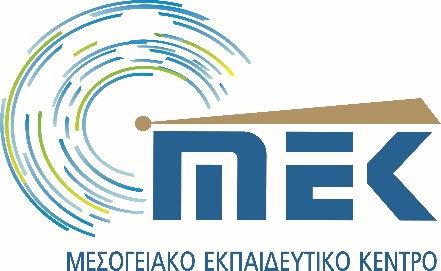 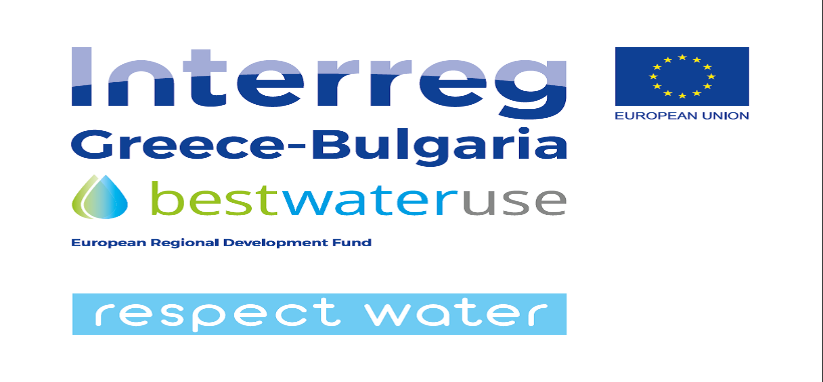 ΔΡΑΣΤΗΡΙΟΤΗΤΑ Project-Based Learning  ΕΚΠΑΙΕΥΤΙΚΟΥ ΠΡΟΓΡΑΜΜΑΤΟΣΕκπαίδευση Εκπαιδευτών στην Αειφόρο Χρήση του Νερού στο Πλαίσιο του Έργου BestUΔήμητρα Ζερβάκη, ΕΜΒΑ, PMP, TTTBusiness Coach, Διαχειρίστρια Έργου, Εκπαιδεύτρια Ενηλίκων, Γεωπόνοςhttps://dimitrazervaki.com/   ΠεριεχόμεναΔραστηριότητα Νο 10	1ΑΔΕΙΑ ΧΡΗΣΗΣ: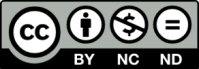 Αυτό το έργο χορηγείται με άδεια Creative Commons Αναφορά Δημιουργού-Μη Εμπορική Χρήση-Όχι Παράγωγα Έργα 4.0 Διεθνές 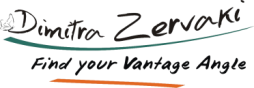 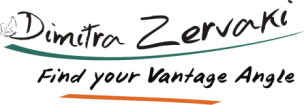 Δραστηριότητα Νο 10Project-Based LearningΣχεδιάστε μία δική σας δραστηριότητα project-based learning για να διδαχθούν οι μαθητές σας την Προστασία & Διαχείριση του Νερού μέσω της Κυκλικής Οικονομίας.. Για να το πράξετε αυτό συμπληρώστε την παρακάτω φόρμα σχεδιασμού του project σας. Project-Based LearningΜία μορφή διδασκαλίας στην οποία οι μαθητές αποκτούν γνώση και αναπτύσσουν ικανότητες και δεξιότητες με το να δουλεύουν για ένα μεγάλο χρονικό διάστημα ώστε να διερευνήσουν και να ανταποκριθούν σε ένα πολύπλοκο πρόβλημα, σε μία πολύπλοκη ερώτηση χρησιμοποιώντας τεχνικές της διαχείρισης έργου. Βασίζεται:Στην αυθεντικότητα και στη σχετικότητα. Γίνεται χρήση πραγματικών προβλημάτων που αντιμετωπίζει η ανθρωπότητα.Σε ένα καλά ορισμένο πρόβλημα με την μορφή συγκεκριμένη ερώτησηςΣτη συνεργασίαΣτην ανάπτυξη δεξιοτήτων και ικανοτήτων που θα χρειαστούν οι μαθητευόμενοι στην αγορά εργασίαςΣτην αυτο-εξερεύνηση και αυτο-ανάπτυξη δεξιοτήτων και ικανοτήτων του μαθητευόμενου Στη συμμετοχή της κοινότηταςΣτον αναστοχασμό, την ανατροφοδότηση και την αναθεώρησηΣτη δημόσια παρουσίαση των προϊόντων/υπηρεσιών του έργουΗ διαφορά του project-based learning από το project έγκειται στο γεγονός ότι ο μαθητής στο project-based learning συμμετέχει σε όλες τις φάσεις υλοποίησης του έργου-θέτει το ερώτημα, σχεδιάζει, κάνει την έρευνα, δημιουργεί, βελτιώνει, παρουσιάζει-έχοντας το δάσκαλο/καθηγητή δίπλα του να τον καθοδηγεί σε όλη τη διαδικασία. Στο project συμμετέχει μόνο στις φάσεις της δημιουργίας, βελτίωσης και παρουσίασης, γιατί ο δάσκαλος/καθηγητής είναι αυτός που υλοποιεί τις πρώτες τρεις φάσεις του έργου.  Ένα project που υλοποιείται στο πλαίσιο του project-based learning έχει μεγάλη διάρκεια και μπορεί να υλοποιηθεί ακόμα και καθ’ όλη τη διάρκεια της σχολικής χρονιάς. Τέλος, απαιτεί από το δάσκαλο/καθηγητή πολύ καλή γνώση των καλών πρακτικών της διαχείρισης έργων. 	σχεδιασμόσ project		σχεδιασμόσ project		σχεδιασμόσ project		σχεδιασμόσ project		σχεδιασμόσ project		σχεδιασμόσ project		σχεδιασμόσ project		σχεδιασμόσ project		σχεδιασμόσ project		σχεδιασμόσ project		σχεδιασμόσ project		σχεδιασμόσ project	Τίτλος του Project: Υγιεινός Τρόπος Ζωής. Είμαστε Αυτό που Τρώμε;Τίτλος του Project: Υγιεινός Τρόπος Ζωής. Είμαστε Αυτό που Τρώμε;Τίτλος του Project: Υγιεινός Τρόπος Ζωής. Είμαστε Αυτό που Τρώμε;Τίτλος του Project: Υγιεινός Τρόπος Ζωής. Είμαστε Αυτό που Τρώμε;Τίτλος του Project: Υγιεινός Τρόπος Ζωής. Είμαστε Αυτό που Τρώμε;Τίτλος του Project: Υγιεινός Τρόπος Ζωής. Είμαστε Αυτό που Τρώμε;Τίτλος του Project: Υγιεινός Τρόπος Ζωής. Είμαστε Αυτό που Τρώμε;Τίτλος του Project: Υγιεινός Τρόπος Ζωής. Είμαστε Αυτό που Τρώμε;Τίτλος του Project: Υγιεινός Τρόπος Ζωής. Είμαστε Αυτό που Τρώμε;Διάρκεια: 2 μήνεςΔιάρκεια: 2 μήνεςΔιάρκεια: 2 μήνεςΠεδίο/Μάθημα: ΓλώσσαΠεδίο/Μάθημα: ΓλώσσαΠεδίο/Μάθημα: ΓλώσσαΠεδίο/Μάθημα: ΓλώσσαΠεδίο/Μάθημα: ΓλώσσαΔάσκαλος (οι)/Καθηγητής (ες): Δάσκαλος (οι)/Καθηγητής (ες): Δάσκαλος (οι)/Καθηγητής (ες): Δάσκαλος (οι)/Καθηγητής (ες): Τάξη:Τάξη:Τάξη:Άλλα πεδία στα οποία θα αναφέρεται το project, αν υφίστανται: Επιστήμη, Υγεία, ΜαθηματικάΆλλα πεδία στα οποία θα αναφέρεται το project, αν υφίστανται: Επιστήμη, Υγεία, ΜαθηματικάΆλλα πεδία στα οποία θα αναφέρεται το project, αν υφίστανται: Επιστήμη, Υγεία, ΜαθηματικάΆλλα πεδία στα οποία θα αναφέρεται το project, αν υφίστανται: Επιστήμη, Υγεία, ΜαθηματικάΆλλα πεδία στα οποία θα αναφέρεται το project, αν υφίστανται: Επιστήμη, Υγεία, ΜαθηματικάΆλλα πεδία στα οποία θα αναφέρεται το project, αν υφίστανται: Επιστήμη, Υγεία, ΜαθηματικάΆλλα πεδία στα οποία θα αναφέρεται το project, αν υφίστανται: Επιστήμη, Υγεία, ΜαθηματικάΆλλα πεδία στα οποία θα αναφέρεται το project, αν υφίστανται: Επιστήμη, Υγεία, ΜαθηματικάΆλλα πεδία στα οποία θα αναφέρεται το project, αν υφίστανται: Επιστήμη, Υγεία, ΜαθηματικάΆλλα πεδία στα οποία θα αναφέρεται το project, αν υφίστανται: Επιστήμη, Υγεία, ΜαθηματικάΆλλα πεδία στα οποία θα αναφέρεται το project, αν υφίστανται: Επιστήμη, Υγεία, ΜαθηματικάΆλλα πεδία στα οποία θα αναφέρεται το project, αν υφίστανται: Επιστήμη, Υγεία, ΜαθηματικάΒασική Γνώση και Κατανόηση (μαθησιακά στάνταρτ)Βασική Γνώση και Κατανόηση (μαθησιακά στάνταρτ)Συγγραφή πληροφοριακού κειμένου με συγκεκριμένο θέμα, συγκεκριμένα στοιχεία και κλείσιμο.Ανάκληση πληροφοριών από εμπειρίες ή συλλογή πληροφοριών από πηγές με στόχο την απάντηση σε συγκεκριμένη ερώτηση.Με χρήση της ψηφιακής τεχνολογίας παραγωγή υλικού σε γραπτή μορφή ή/και μορφή παρουσίασης και βίντεο, σε συνεργασία με συμμαθητές.Ικανότητα στη δημιουργία ερωτήσεων αλλά και απαντητική ικανότητα σχετικά με το τι λέει ένας ομιλητής με στόχο τη συλλογή πληροφοριών ή την καλύτερη κατανόηση συγκεκριμένων θεμάτων.Περιγραφή ατόμων, τόπων, πραγμάτων και γεγονότων με λεπτομέρειες, εκφράζοντας ιδέες και συναισθήματα με σαφήνεια.Σχεδιασμός γραφικής παράστασης ή ραβδογράμματος. Ικανότητα διαχωρισμού , σύνθεσης και σύγκρισης προβλημάτων κάνοντας χρήση των πληροφοριών που υφίστανται στη γραφική παράσταση.Συγγραφή πληροφοριακού κειμένου με συγκεκριμένο θέμα, συγκεκριμένα στοιχεία και κλείσιμο.Ανάκληση πληροφοριών από εμπειρίες ή συλλογή πληροφοριών από πηγές με στόχο την απάντηση σε συγκεκριμένη ερώτηση.Με χρήση της ψηφιακής τεχνολογίας παραγωγή υλικού σε γραπτή μορφή ή/και μορφή παρουσίασης και βίντεο, σε συνεργασία με συμμαθητές.Ικανότητα στη δημιουργία ερωτήσεων αλλά και απαντητική ικανότητα σχετικά με το τι λέει ένας ομιλητής με στόχο τη συλλογή πληροφοριών ή την καλύτερη κατανόηση συγκεκριμένων θεμάτων.Περιγραφή ατόμων, τόπων, πραγμάτων και γεγονότων με λεπτομέρειες, εκφράζοντας ιδέες και συναισθήματα με σαφήνεια.Σχεδιασμός γραφικής παράστασης ή ραβδογράμματος. Ικανότητα διαχωρισμού , σύνθεσης και σύγκρισης προβλημάτων κάνοντας χρήση των πληροφοριών που υφίστανται στη γραφική παράσταση.Συγγραφή πληροφοριακού κειμένου με συγκεκριμένο θέμα, συγκεκριμένα στοιχεία και κλείσιμο.Ανάκληση πληροφοριών από εμπειρίες ή συλλογή πληροφοριών από πηγές με στόχο την απάντηση σε συγκεκριμένη ερώτηση.Με χρήση της ψηφιακής τεχνολογίας παραγωγή υλικού σε γραπτή μορφή ή/και μορφή παρουσίασης και βίντεο, σε συνεργασία με συμμαθητές.Ικανότητα στη δημιουργία ερωτήσεων αλλά και απαντητική ικανότητα σχετικά με το τι λέει ένας ομιλητής με στόχο τη συλλογή πληροφοριών ή την καλύτερη κατανόηση συγκεκριμένων θεμάτων.Περιγραφή ατόμων, τόπων, πραγμάτων και γεγονότων με λεπτομέρειες, εκφράζοντας ιδέες και συναισθήματα με σαφήνεια.Σχεδιασμός γραφικής παράστασης ή ραβδογράμματος. Ικανότητα διαχωρισμού , σύνθεσης και σύγκρισης προβλημάτων κάνοντας χρήση των πληροφοριών που υφίστανται στη γραφική παράσταση.Συγγραφή πληροφοριακού κειμένου με συγκεκριμένο θέμα, συγκεκριμένα στοιχεία και κλείσιμο.Ανάκληση πληροφοριών από εμπειρίες ή συλλογή πληροφοριών από πηγές με στόχο την απάντηση σε συγκεκριμένη ερώτηση.Με χρήση της ψηφιακής τεχνολογίας παραγωγή υλικού σε γραπτή μορφή ή/και μορφή παρουσίασης και βίντεο, σε συνεργασία με συμμαθητές.Ικανότητα στη δημιουργία ερωτήσεων αλλά και απαντητική ικανότητα σχετικά με το τι λέει ένας ομιλητής με στόχο τη συλλογή πληροφοριών ή την καλύτερη κατανόηση συγκεκριμένων θεμάτων.Περιγραφή ατόμων, τόπων, πραγμάτων και γεγονότων με λεπτομέρειες, εκφράζοντας ιδέες και συναισθήματα με σαφήνεια.Σχεδιασμός γραφικής παράστασης ή ραβδογράμματος. Ικανότητα διαχωρισμού , σύνθεσης και σύγκρισης προβλημάτων κάνοντας χρήση των πληροφοριών που υφίστανται στη γραφική παράσταση.Συγγραφή πληροφοριακού κειμένου με συγκεκριμένο θέμα, συγκεκριμένα στοιχεία και κλείσιμο.Ανάκληση πληροφοριών από εμπειρίες ή συλλογή πληροφοριών από πηγές με στόχο την απάντηση σε συγκεκριμένη ερώτηση.Με χρήση της ψηφιακής τεχνολογίας παραγωγή υλικού σε γραπτή μορφή ή/και μορφή παρουσίασης και βίντεο, σε συνεργασία με συμμαθητές.Ικανότητα στη δημιουργία ερωτήσεων αλλά και απαντητική ικανότητα σχετικά με το τι λέει ένας ομιλητής με στόχο τη συλλογή πληροφοριών ή την καλύτερη κατανόηση συγκεκριμένων θεμάτων.Περιγραφή ατόμων, τόπων, πραγμάτων και γεγονότων με λεπτομέρειες, εκφράζοντας ιδέες και συναισθήματα με σαφήνεια.Σχεδιασμός γραφικής παράστασης ή ραβδογράμματος. Ικανότητα διαχωρισμού , σύνθεσης και σύγκρισης προβλημάτων κάνοντας χρήση των πληροφοριών που υφίστανται στη γραφική παράσταση.Συγγραφή πληροφοριακού κειμένου με συγκεκριμένο θέμα, συγκεκριμένα στοιχεία και κλείσιμο.Ανάκληση πληροφοριών από εμπειρίες ή συλλογή πληροφοριών από πηγές με στόχο την απάντηση σε συγκεκριμένη ερώτηση.Με χρήση της ψηφιακής τεχνολογίας παραγωγή υλικού σε γραπτή μορφή ή/και μορφή παρουσίασης και βίντεο, σε συνεργασία με συμμαθητές.Ικανότητα στη δημιουργία ερωτήσεων αλλά και απαντητική ικανότητα σχετικά με το τι λέει ένας ομιλητής με στόχο τη συλλογή πληροφοριών ή την καλύτερη κατανόηση συγκεκριμένων θεμάτων.Περιγραφή ατόμων, τόπων, πραγμάτων και γεγονότων με λεπτομέρειες, εκφράζοντας ιδέες και συναισθήματα με σαφήνεια.Σχεδιασμός γραφικής παράστασης ή ραβδογράμματος. Ικανότητα διαχωρισμού , σύνθεσης και σύγκρισης προβλημάτων κάνοντας χρήση των πληροφοριών που υφίστανται στη γραφική παράσταση.Συγγραφή πληροφοριακού κειμένου με συγκεκριμένο θέμα, συγκεκριμένα στοιχεία και κλείσιμο.Ανάκληση πληροφοριών από εμπειρίες ή συλλογή πληροφοριών από πηγές με στόχο την απάντηση σε συγκεκριμένη ερώτηση.Με χρήση της ψηφιακής τεχνολογίας παραγωγή υλικού σε γραπτή μορφή ή/και μορφή παρουσίασης και βίντεο, σε συνεργασία με συμμαθητές.Ικανότητα στη δημιουργία ερωτήσεων αλλά και απαντητική ικανότητα σχετικά με το τι λέει ένας ομιλητής με στόχο τη συλλογή πληροφοριών ή την καλύτερη κατανόηση συγκεκριμένων θεμάτων.Περιγραφή ατόμων, τόπων, πραγμάτων και γεγονότων με λεπτομέρειες, εκφράζοντας ιδέες και συναισθήματα με σαφήνεια.Σχεδιασμός γραφικής παράστασης ή ραβδογράμματος. Ικανότητα διαχωρισμού , σύνθεσης και σύγκρισης προβλημάτων κάνοντας χρήση των πληροφοριών που υφίστανται στη γραφική παράσταση.Συγγραφή πληροφοριακού κειμένου με συγκεκριμένο θέμα, συγκεκριμένα στοιχεία και κλείσιμο.Ανάκληση πληροφοριών από εμπειρίες ή συλλογή πληροφοριών από πηγές με στόχο την απάντηση σε συγκεκριμένη ερώτηση.Με χρήση της ψηφιακής τεχνολογίας παραγωγή υλικού σε γραπτή μορφή ή/και μορφή παρουσίασης και βίντεο, σε συνεργασία με συμμαθητές.Ικανότητα στη δημιουργία ερωτήσεων αλλά και απαντητική ικανότητα σχετικά με το τι λέει ένας ομιλητής με στόχο τη συλλογή πληροφοριών ή την καλύτερη κατανόηση συγκεκριμένων θεμάτων.Περιγραφή ατόμων, τόπων, πραγμάτων και γεγονότων με λεπτομέρειες, εκφράζοντας ιδέες και συναισθήματα με σαφήνεια.Σχεδιασμός γραφικής παράστασης ή ραβδογράμματος. Ικανότητα διαχωρισμού , σύνθεσης και σύγκρισης προβλημάτων κάνοντας χρήση των πληροφοριών που υφίστανται στη γραφική παράσταση.Συγγραφή πληροφοριακού κειμένου με συγκεκριμένο θέμα, συγκεκριμένα στοιχεία και κλείσιμο.Ανάκληση πληροφοριών από εμπειρίες ή συλλογή πληροφοριών από πηγές με στόχο την απάντηση σε συγκεκριμένη ερώτηση.Με χρήση της ψηφιακής τεχνολογίας παραγωγή υλικού σε γραπτή μορφή ή/και μορφή παρουσίασης και βίντεο, σε συνεργασία με συμμαθητές.Ικανότητα στη δημιουργία ερωτήσεων αλλά και απαντητική ικανότητα σχετικά με το τι λέει ένας ομιλητής με στόχο τη συλλογή πληροφοριών ή την καλύτερη κατανόηση συγκεκριμένων θεμάτων.Περιγραφή ατόμων, τόπων, πραγμάτων και γεγονότων με λεπτομέρειες, εκφράζοντας ιδέες και συναισθήματα με σαφήνεια.Σχεδιασμός γραφικής παράστασης ή ραβδογράμματος. Ικανότητα διαχωρισμού , σύνθεσης και σύγκρισης προβλημάτων κάνοντας χρήση των πληροφοριών που υφίστανται στη γραφική παράσταση.Συγγραφή πληροφοριακού κειμένου με συγκεκριμένο θέμα, συγκεκριμένα στοιχεία και κλείσιμο.Ανάκληση πληροφοριών από εμπειρίες ή συλλογή πληροφοριών από πηγές με στόχο την απάντηση σε συγκεκριμένη ερώτηση.Με χρήση της ψηφιακής τεχνολογίας παραγωγή υλικού σε γραπτή μορφή ή/και μορφή παρουσίασης και βίντεο, σε συνεργασία με συμμαθητές.Ικανότητα στη δημιουργία ερωτήσεων αλλά και απαντητική ικανότητα σχετικά με το τι λέει ένας ομιλητής με στόχο τη συλλογή πληροφοριών ή την καλύτερη κατανόηση συγκεκριμένων θεμάτων.Περιγραφή ατόμων, τόπων, πραγμάτων και γεγονότων με λεπτομέρειες, εκφράζοντας ιδέες και συναισθήματα με σαφήνεια.Σχεδιασμός γραφικής παράστασης ή ραβδογράμματος. Ικανότητα διαχωρισμού , σύνθεσης και σύγκρισης προβλημάτων κάνοντας χρήση των πληροφοριών που υφίστανται στη γραφική παράσταση.Ικανότητες & Δεξιότητες που θα αναπτυχθούν (θα διδαχθούν και θα αξιολογηθούν)Ικανότητες & Δεξιότητες που θα αναπτυχθούν (θα διδαχθούν και θα αξιολογηθούν)Κριτική Σκέψη/Επίλυση ΠροβλημάτωνΚριτική Σκέψη/Επίλυση ΠροβλημάτωνΚριτική Σκέψη/Επίλυση Προβλημάτων√√Αυτο-διαχείρισηΑυτο-διαχείρισηΑυτο-διαχείρισηΑυτο-διαχείρισηΙκανότητες & Δεξιότητες που θα αναπτυχθούν (θα διδαχθούν και θα αξιολογηθούν)Ικανότητες & Δεξιότητες που θα αναπτυχθούν (θα διδαχθούν και θα αξιολογηθούν)ΣυνεργασίαΣυνεργασίαΣυνεργασία√√Άλλα: Επικοινωνία: Δημιουργία ερωτήσεων, παρατηρητικότητα και συλλογή πληροφοριών που μπορούν να υποστηρίξουν τη διαδικασία της σκέψης σχετικά με συγκεκριμένα προβλήματα. Άλλα: Επικοινωνία: Δημιουργία ερωτήσεων, παρατηρητικότητα και συλλογή πληροφοριών που μπορούν να υποστηρίξουν τη διαδικασία της σκέψης σχετικά με συγκεκριμένα προβλήματα. Άλλα: Επικοινωνία: Δημιουργία ερωτήσεων, παρατηρητικότητα και συλλογή πληροφοριών που μπορούν να υποστηρίξουν τη διαδικασία της σκέψης σχετικά με συγκεκριμένα προβλήματα. Άλλα: Επικοινωνία: Δημιουργία ερωτήσεων, παρατηρητικότητα και συλλογή πληροφοριών που μπορούν να υποστηρίξουν τη διαδικασία της σκέψης σχετικά με συγκεκριμένα προβλήματα.   √Περίληψη Project (ρόλοι μαθητών, θέμα/πρόβλημα, σκοπός, στόχοι, ωφελούμενοι)Περίληψη Project (ρόλοι μαθητών, θέμα/πρόβλημα, σκοπός, στόχοι, ωφελούμενοι)Περισσότερα από 340 εκατομμύρια παιδιά και έφηβοι από 5-19 χρονών είναι υπέρβαρα ή παχύσαρκα και πάνω από 2 δισ. ενήλικες είναι παχύσαρκοι. Το project συνδέει τη διατροφή και την άσκηση με στόχο, μέσα από τη φράση «Είσαι ό,τι τρως», να διερευνηθεί το πώς οι υγιεινές επιλογές σε κάθε ένα από αυτά τα πεδία βελτιώνουν την ευεξία των ανθρώπων. Θα μάθουν για το πώς μπορούν να προάγουν έναν υγιεινό τρόπο ζωής τόσο για τους ίδιους όσο και για την οικογένειά τους αλλά και την κοινότητα στην οποία ζούνε. Το project θα ξεκινήσει βάζοντας τους μαθητές να σκεφτούν σχετικά με το τι σημαίνει να είναι κανείς υγιής και για συνήθειες οι οποίες μπορούν να κάνουν τους ανθρώπους να είναι υγιείς. Στο πλαίσιο της έρευνάς τους οι μαθητές θα διεξάγουν συνεντεύξεις με τους γονείς τους ώστε να μάθουν σχετικά με το πώς τα άτομα των οικογενειών τους προσπαθούν να μένουν υγιή. Θα μάθουν από κάποιους ειδικούς (παιδίατρο, γυμναστή, ψυχολόγο, διατροφολόγο) που δραστηριοποιούνται στην κοινότητά τους σχετικά με το πώς μπορούν να είναι δραστήριοι και να γυμνάζονται. Στη συνέχεια οι μαθητές θα δημιουργήσουν ένα Μενού Υγιεινής Διατροφής για ένα τοπικό γυμναστήριο ή για το κυλικείο του σχολείου και επίσης και μικρά διαφημιστικά σποτ με τη μορφή βίντεο, τα οποία θα παρουσιάζουν τι έμαθαν σχετικά με τη διατροφή και την άσκηση. Αυτά τα διαφημιστικά σποτ θα μοιραστούν με άλλους μαθητές του σχολείου και με την τοπική κοινότητα. Εναλλακτικά (για μεγαλύτερα παιδιά) οι μαθητές θα δημιουργήσουν μία ψηφιακή παρουσίαση.  Κύκλος Ζωής του Έργου-Αναλυτική Δομή ΕργασιώνΠερισσότερα από 340 εκατομμύρια παιδιά και έφηβοι από 5-19 χρονών είναι υπέρβαρα ή παχύσαρκα και πάνω από 2 δισ. ενήλικες είναι παχύσαρκοι. Το project συνδέει τη διατροφή και την άσκηση με στόχο, μέσα από τη φράση «Είσαι ό,τι τρως», να διερευνηθεί το πώς οι υγιεινές επιλογές σε κάθε ένα από αυτά τα πεδία βελτιώνουν την ευεξία των ανθρώπων. Θα μάθουν για το πώς μπορούν να προάγουν έναν υγιεινό τρόπο ζωής τόσο για τους ίδιους όσο και για την οικογένειά τους αλλά και την κοινότητα στην οποία ζούνε. Το project θα ξεκινήσει βάζοντας τους μαθητές να σκεφτούν σχετικά με το τι σημαίνει να είναι κανείς υγιής και για συνήθειες οι οποίες μπορούν να κάνουν τους ανθρώπους να είναι υγιείς. Στο πλαίσιο της έρευνάς τους οι μαθητές θα διεξάγουν συνεντεύξεις με τους γονείς τους ώστε να μάθουν σχετικά με το πώς τα άτομα των οικογενειών τους προσπαθούν να μένουν υγιή. Θα μάθουν από κάποιους ειδικούς (παιδίατρο, γυμναστή, ψυχολόγο, διατροφολόγο) που δραστηριοποιούνται στην κοινότητά τους σχετικά με το πώς μπορούν να είναι δραστήριοι και να γυμνάζονται. Στη συνέχεια οι μαθητές θα δημιουργήσουν ένα Μενού Υγιεινής Διατροφής για ένα τοπικό γυμναστήριο ή για το κυλικείο του σχολείου και επίσης και μικρά διαφημιστικά σποτ με τη μορφή βίντεο, τα οποία θα παρουσιάζουν τι έμαθαν σχετικά με τη διατροφή και την άσκηση. Αυτά τα διαφημιστικά σποτ θα μοιραστούν με άλλους μαθητές του σχολείου και με την τοπική κοινότητα. Εναλλακτικά (για μεγαλύτερα παιδιά) οι μαθητές θα δημιουργήσουν μία ψηφιακή παρουσίαση.  Κύκλος Ζωής του Έργου-Αναλυτική Δομή ΕργασιώνΠερισσότερα από 340 εκατομμύρια παιδιά και έφηβοι από 5-19 χρονών είναι υπέρβαρα ή παχύσαρκα και πάνω από 2 δισ. ενήλικες είναι παχύσαρκοι. Το project συνδέει τη διατροφή και την άσκηση με στόχο, μέσα από τη φράση «Είσαι ό,τι τρως», να διερευνηθεί το πώς οι υγιεινές επιλογές σε κάθε ένα από αυτά τα πεδία βελτιώνουν την ευεξία των ανθρώπων. Θα μάθουν για το πώς μπορούν να προάγουν έναν υγιεινό τρόπο ζωής τόσο για τους ίδιους όσο και για την οικογένειά τους αλλά και την κοινότητα στην οποία ζούνε. Το project θα ξεκινήσει βάζοντας τους μαθητές να σκεφτούν σχετικά με το τι σημαίνει να είναι κανείς υγιής και για συνήθειες οι οποίες μπορούν να κάνουν τους ανθρώπους να είναι υγιείς. Στο πλαίσιο της έρευνάς τους οι μαθητές θα διεξάγουν συνεντεύξεις με τους γονείς τους ώστε να μάθουν σχετικά με το πώς τα άτομα των οικογενειών τους προσπαθούν να μένουν υγιή. Θα μάθουν από κάποιους ειδικούς (παιδίατρο, γυμναστή, ψυχολόγο, διατροφολόγο) που δραστηριοποιούνται στην κοινότητά τους σχετικά με το πώς μπορούν να είναι δραστήριοι και να γυμνάζονται. Στη συνέχεια οι μαθητές θα δημιουργήσουν ένα Μενού Υγιεινής Διατροφής για ένα τοπικό γυμναστήριο ή για το κυλικείο του σχολείου και επίσης και μικρά διαφημιστικά σποτ με τη μορφή βίντεο, τα οποία θα παρουσιάζουν τι έμαθαν σχετικά με τη διατροφή και την άσκηση. Αυτά τα διαφημιστικά σποτ θα μοιραστούν με άλλους μαθητές του σχολείου και με την τοπική κοινότητα. Εναλλακτικά (για μεγαλύτερα παιδιά) οι μαθητές θα δημιουργήσουν μία ψηφιακή παρουσίαση.  Κύκλος Ζωής του Έργου-Αναλυτική Δομή ΕργασιώνΠερισσότερα από 340 εκατομμύρια παιδιά και έφηβοι από 5-19 χρονών είναι υπέρβαρα ή παχύσαρκα και πάνω από 2 δισ. ενήλικες είναι παχύσαρκοι. Το project συνδέει τη διατροφή και την άσκηση με στόχο, μέσα από τη φράση «Είσαι ό,τι τρως», να διερευνηθεί το πώς οι υγιεινές επιλογές σε κάθε ένα από αυτά τα πεδία βελτιώνουν την ευεξία των ανθρώπων. Θα μάθουν για το πώς μπορούν να προάγουν έναν υγιεινό τρόπο ζωής τόσο για τους ίδιους όσο και για την οικογένειά τους αλλά και την κοινότητα στην οποία ζούνε. Το project θα ξεκινήσει βάζοντας τους μαθητές να σκεφτούν σχετικά με το τι σημαίνει να είναι κανείς υγιής και για συνήθειες οι οποίες μπορούν να κάνουν τους ανθρώπους να είναι υγιείς. Στο πλαίσιο της έρευνάς τους οι μαθητές θα διεξάγουν συνεντεύξεις με τους γονείς τους ώστε να μάθουν σχετικά με το πώς τα άτομα των οικογενειών τους προσπαθούν να μένουν υγιή. Θα μάθουν από κάποιους ειδικούς (παιδίατρο, γυμναστή, ψυχολόγο, διατροφολόγο) που δραστηριοποιούνται στην κοινότητά τους σχετικά με το πώς μπορούν να είναι δραστήριοι και να γυμνάζονται. Στη συνέχεια οι μαθητές θα δημιουργήσουν ένα Μενού Υγιεινής Διατροφής για ένα τοπικό γυμναστήριο ή για το κυλικείο του σχολείου και επίσης και μικρά διαφημιστικά σποτ με τη μορφή βίντεο, τα οποία θα παρουσιάζουν τι έμαθαν σχετικά με τη διατροφή και την άσκηση. Αυτά τα διαφημιστικά σποτ θα μοιραστούν με άλλους μαθητές του σχολείου και με την τοπική κοινότητα. Εναλλακτικά (για μεγαλύτερα παιδιά) οι μαθητές θα δημιουργήσουν μία ψηφιακή παρουσίαση.  Κύκλος Ζωής του Έργου-Αναλυτική Δομή ΕργασιώνΠερισσότερα από 340 εκατομμύρια παιδιά και έφηβοι από 5-19 χρονών είναι υπέρβαρα ή παχύσαρκα και πάνω από 2 δισ. ενήλικες είναι παχύσαρκοι. Το project συνδέει τη διατροφή και την άσκηση με στόχο, μέσα από τη φράση «Είσαι ό,τι τρως», να διερευνηθεί το πώς οι υγιεινές επιλογές σε κάθε ένα από αυτά τα πεδία βελτιώνουν την ευεξία των ανθρώπων. Θα μάθουν για το πώς μπορούν να προάγουν έναν υγιεινό τρόπο ζωής τόσο για τους ίδιους όσο και για την οικογένειά τους αλλά και την κοινότητα στην οποία ζούνε. Το project θα ξεκινήσει βάζοντας τους μαθητές να σκεφτούν σχετικά με το τι σημαίνει να είναι κανείς υγιής και για συνήθειες οι οποίες μπορούν να κάνουν τους ανθρώπους να είναι υγιείς. Στο πλαίσιο της έρευνάς τους οι μαθητές θα διεξάγουν συνεντεύξεις με τους γονείς τους ώστε να μάθουν σχετικά με το πώς τα άτομα των οικογενειών τους προσπαθούν να μένουν υγιή. Θα μάθουν από κάποιους ειδικούς (παιδίατρο, γυμναστή, ψυχολόγο, διατροφολόγο) που δραστηριοποιούνται στην κοινότητά τους σχετικά με το πώς μπορούν να είναι δραστήριοι και να γυμνάζονται. Στη συνέχεια οι μαθητές θα δημιουργήσουν ένα Μενού Υγιεινής Διατροφής για ένα τοπικό γυμναστήριο ή για το κυλικείο του σχολείου και επίσης και μικρά διαφημιστικά σποτ με τη μορφή βίντεο, τα οποία θα παρουσιάζουν τι έμαθαν σχετικά με τη διατροφή και την άσκηση. Αυτά τα διαφημιστικά σποτ θα μοιραστούν με άλλους μαθητές του σχολείου και με την τοπική κοινότητα. Εναλλακτικά (για μεγαλύτερα παιδιά) οι μαθητές θα δημιουργήσουν μία ψηφιακή παρουσίαση.  Κύκλος Ζωής του Έργου-Αναλυτική Δομή ΕργασιώνΠερισσότερα από 340 εκατομμύρια παιδιά και έφηβοι από 5-19 χρονών είναι υπέρβαρα ή παχύσαρκα και πάνω από 2 δισ. ενήλικες είναι παχύσαρκοι. Το project συνδέει τη διατροφή και την άσκηση με στόχο, μέσα από τη φράση «Είσαι ό,τι τρως», να διερευνηθεί το πώς οι υγιεινές επιλογές σε κάθε ένα από αυτά τα πεδία βελτιώνουν την ευεξία των ανθρώπων. Θα μάθουν για το πώς μπορούν να προάγουν έναν υγιεινό τρόπο ζωής τόσο για τους ίδιους όσο και για την οικογένειά τους αλλά και την κοινότητα στην οποία ζούνε. Το project θα ξεκινήσει βάζοντας τους μαθητές να σκεφτούν σχετικά με το τι σημαίνει να είναι κανείς υγιής και για συνήθειες οι οποίες μπορούν να κάνουν τους ανθρώπους να είναι υγιείς. Στο πλαίσιο της έρευνάς τους οι μαθητές θα διεξάγουν συνεντεύξεις με τους γονείς τους ώστε να μάθουν σχετικά με το πώς τα άτομα των οικογενειών τους προσπαθούν να μένουν υγιή. Θα μάθουν από κάποιους ειδικούς (παιδίατρο, γυμναστή, ψυχολόγο, διατροφολόγο) που δραστηριοποιούνται στην κοινότητά τους σχετικά με το πώς μπορούν να είναι δραστήριοι και να γυμνάζονται. Στη συνέχεια οι μαθητές θα δημιουργήσουν ένα Μενού Υγιεινής Διατροφής για ένα τοπικό γυμναστήριο ή για το κυλικείο του σχολείου και επίσης και μικρά διαφημιστικά σποτ με τη μορφή βίντεο, τα οποία θα παρουσιάζουν τι έμαθαν σχετικά με τη διατροφή και την άσκηση. Αυτά τα διαφημιστικά σποτ θα μοιραστούν με άλλους μαθητές του σχολείου και με την τοπική κοινότητα. Εναλλακτικά (για μεγαλύτερα παιδιά) οι μαθητές θα δημιουργήσουν μία ψηφιακή παρουσίαση.  Κύκλος Ζωής του Έργου-Αναλυτική Δομή ΕργασιώνΠερισσότερα από 340 εκατομμύρια παιδιά και έφηβοι από 5-19 χρονών είναι υπέρβαρα ή παχύσαρκα και πάνω από 2 δισ. ενήλικες είναι παχύσαρκοι. Το project συνδέει τη διατροφή και την άσκηση με στόχο, μέσα από τη φράση «Είσαι ό,τι τρως», να διερευνηθεί το πώς οι υγιεινές επιλογές σε κάθε ένα από αυτά τα πεδία βελτιώνουν την ευεξία των ανθρώπων. Θα μάθουν για το πώς μπορούν να προάγουν έναν υγιεινό τρόπο ζωής τόσο για τους ίδιους όσο και για την οικογένειά τους αλλά και την κοινότητα στην οποία ζούνε. Το project θα ξεκινήσει βάζοντας τους μαθητές να σκεφτούν σχετικά με το τι σημαίνει να είναι κανείς υγιής και για συνήθειες οι οποίες μπορούν να κάνουν τους ανθρώπους να είναι υγιείς. Στο πλαίσιο της έρευνάς τους οι μαθητές θα διεξάγουν συνεντεύξεις με τους γονείς τους ώστε να μάθουν σχετικά με το πώς τα άτομα των οικογενειών τους προσπαθούν να μένουν υγιή. Θα μάθουν από κάποιους ειδικούς (παιδίατρο, γυμναστή, ψυχολόγο, διατροφολόγο) που δραστηριοποιούνται στην κοινότητά τους σχετικά με το πώς μπορούν να είναι δραστήριοι και να γυμνάζονται. Στη συνέχεια οι μαθητές θα δημιουργήσουν ένα Μενού Υγιεινής Διατροφής για ένα τοπικό γυμναστήριο ή για το κυλικείο του σχολείου και επίσης και μικρά διαφημιστικά σποτ με τη μορφή βίντεο, τα οποία θα παρουσιάζουν τι έμαθαν σχετικά με τη διατροφή και την άσκηση. Αυτά τα διαφημιστικά σποτ θα μοιραστούν με άλλους μαθητές του σχολείου και με την τοπική κοινότητα. Εναλλακτικά (για μεγαλύτερα παιδιά) οι μαθητές θα δημιουργήσουν μία ψηφιακή παρουσίαση.  Κύκλος Ζωής του Έργου-Αναλυτική Δομή ΕργασιώνΠερισσότερα από 340 εκατομμύρια παιδιά και έφηβοι από 5-19 χρονών είναι υπέρβαρα ή παχύσαρκα και πάνω από 2 δισ. ενήλικες είναι παχύσαρκοι. Το project συνδέει τη διατροφή και την άσκηση με στόχο, μέσα από τη φράση «Είσαι ό,τι τρως», να διερευνηθεί το πώς οι υγιεινές επιλογές σε κάθε ένα από αυτά τα πεδία βελτιώνουν την ευεξία των ανθρώπων. Θα μάθουν για το πώς μπορούν να προάγουν έναν υγιεινό τρόπο ζωής τόσο για τους ίδιους όσο και για την οικογένειά τους αλλά και την κοινότητα στην οποία ζούνε. Το project θα ξεκινήσει βάζοντας τους μαθητές να σκεφτούν σχετικά με το τι σημαίνει να είναι κανείς υγιής και για συνήθειες οι οποίες μπορούν να κάνουν τους ανθρώπους να είναι υγιείς. Στο πλαίσιο της έρευνάς τους οι μαθητές θα διεξάγουν συνεντεύξεις με τους γονείς τους ώστε να μάθουν σχετικά με το πώς τα άτομα των οικογενειών τους προσπαθούν να μένουν υγιή. Θα μάθουν από κάποιους ειδικούς (παιδίατρο, γυμναστή, ψυχολόγο, διατροφολόγο) που δραστηριοποιούνται στην κοινότητά τους σχετικά με το πώς μπορούν να είναι δραστήριοι και να γυμνάζονται. Στη συνέχεια οι μαθητές θα δημιουργήσουν ένα Μενού Υγιεινής Διατροφής για ένα τοπικό γυμναστήριο ή για το κυλικείο του σχολείου και επίσης και μικρά διαφημιστικά σποτ με τη μορφή βίντεο, τα οποία θα παρουσιάζουν τι έμαθαν σχετικά με τη διατροφή και την άσκηση. Αυτά τα διαφημιστικά σποτ θα μοιραστούν με άλλους μαθητές του σχολείου και με την τοπική κοινότητα. Εναλλακτικά (για μεγαλύτερα παιδιά) οι μαθητές θα δημιουργήσουν μία ψηφιακή παρουσίαση.  Κύκλος Ζωής του Έργου-Αναλυτική Δομή ΕργασιώνΠερισσότερα από 340 εκατομμύρια παιδιά και έφηβοι από 5-19 χρονών είναι υπέρβαρα ή παχύσαρκα και πάνω από 2 δισ. ενήλικες είναι παχύσαρκοι. Το project συνδέει τη διατροφή και την άσκηση με στόχο, μέσα από τη φράση «Είσαι ό,τι τρως», να διερευνηθεί το πώς οι υγιεινές επιλογές σε κάθε ένα από αυτά τα πεδία βελτιώνουν την ευεξία των ανθρώπων. Θα μάθουν για το πώς μπορούν να προάγουν έναν υγιεινό τρόπο ζωής τόσο για τους ίδιους όσο και για την οικογένειά τους αλλά και την κοινότητα στην οποία ζούνε. Το project θα ξεκινήσει βάζοντας τους μαθητές να σκεφτούν σχετικά με το τι σημαίνει να είναι κανείς υγιής και για συνήθειες οι οποίες μπορούν να κάνουν τους ανθρώπους να είναι υγιείς. Στο πλαίσιο της έρευνάς τους οι μαθητές θα διεξάγουν συνεντεύξεις με τους γονείς τους ώστε να μάθουν σχετικά με το πώς τα άτομα των οικογενειών τους προσπαθούν να μένουν υγιή. Θα μάθουν από κάποιους ειδικούς (παιδίατρο, γυμναστή, ψυχολόγο, διατροφολόγο) που δραστηριοποιούνται στην κοινότητά τους σχετικά με το πώς μπορούν να είναι δραστήριοι και να γυμνάζονται. Στη συνέχεια οι μαθητές θα δημιουργήσουν ένα Μενού Υγιεινής Διατροφής για ένα τοπικό γυμναστήριο ή για το κυλικείο του σχολείου και επίσης και μικρά διαφημιστικά σποτ με τη μορφή βίντεο, τα οποία θα παρουσιάζουν τι έμαθαν σχετικά με τη διατροφή και την άσκηση. Αυτά τα διαφημιστικά σποτ θα μοιραστούν με άλλους μαθητές του σχολείου και με την τοπική κοινότητα. Εναλλακτικά (για μεγαλύτερα παιδιά) οι μαθητές θα δημιουργήσουν μία ψηφιακή παρουσίαση.  Κύκλος Ζωής του Έργου-Αναλυτική Δομή ΕργασιώνΠερισσότερα από 340 εκατομμύρια παιδιά και έφηβοι από 5-19 χρονών είναι υπέρβαρα ή παχύσαρκα και πάνω από 2 δισ. ενήλικες είναι παχύσαρκοι. Το project συνδέει τη διατροφή και την άσκηση με στόχο, μέσα από τη φράση «Είσαι ό,τι τρως», να διερευνηθεί το πώς οι υγιεινές επιλογές σε κάθε ένα από αυτά τα πεδία βελτιώνουν την ευεξία των ανθρώπων. Θα μάθουν για το πώς μπορούν να προάγουν έναν υγιεινό τρόπο ζωής τόσο για τους ίδιους όσο και για την οικογένειά τους αλλά και την κοινότητα στην οποία ζούνε. Το project θα ξεκινήσει βάζοντας τους μαθητές να σκεφτούν σχετικά με το τι σημαίνει να είναι κανείς υγιής και για συνήθειες οι οποίες μπορούν να κάνουν τους ανθρώπους να είναι υγιείς. Στο πλαίσιο της έρευνάς τους οι μαθητές θα διεξάγουν συνεντεύξεις με τους γονείς τους ώστε να μάθουν σχετικά με το πώς τα άτομα των οικογενειών τους προσπαθούν να μένουν υγιή. Θα μάθουν από κάποιους ειδικούς (παιδίατρο, γυμναστή, ψυχολόγο, διατροφολόγο) που δραστηριοποιούνται στην κοινότητά τους σχετικά με το πώς μπορούν να είναι δραστήριοι και να γυμνάζονται. Στη συνέχεια οι μαθητές θα δημιουργήσουν ένα Μενού Υγιεινής Διατροφής για ένα τοπικό γυμναστήριο ή για το κυλικείο του σχολείου και επίσης και μικρά διαφημιστικά σποτ με τη μορφή βίντεο, τα οποία θα παρουσιάζουν τι έμαθαν σχετικά με τη διατροφή και την άσκηση. Αυτά τα διαφημιστικά σποτ θα μοιραστούν με άλλους μαθητές του σχολείου και με την τοπική κοινότητα. Εναλλακτικά (για μεγαλύτερα παιδιά) οι μαθητές θα δημιουργήσουν μία ψηφιακή παρουσίαση.  Κύκλος Ζωής του Έργου-Αναλυτική Δομή Εργασιών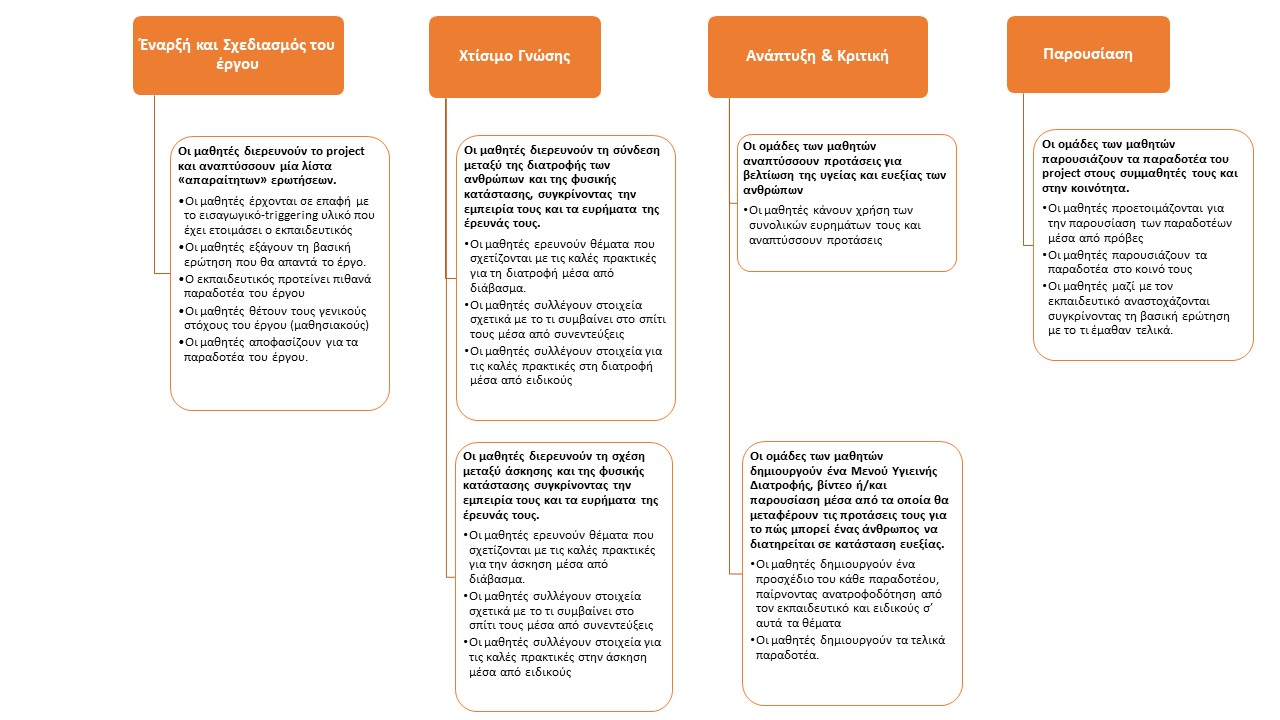 Στόχοι του έργου:Αναγνώριση των ομάδων των φαγητών που αποτελούν το πιάτο διατροφήςΥλοποίηση γευσιγνωσίας των ομάδων των φαγητώνΜάθηση διαφόρων τρόπων άσκησης του σώματοςΚατανόηση του πώς μπορεί η άσκηση να βοηθήσει το σώμα μας Χρήση της αξιολόγησης της δουλειάς από ομότιμους για βελτίωση ικανοτήτωνΠαρουσίαση ιδεών  και ενεργητική ακρόαση  Συνεργατική δουλειά σε ομάδες Καταγραφή πληροφοριών σε ημερολόγιο Συγχρονισμός κινήσεωνΠαράθεση πληροφοριών και ανάγνωση πληροφοριών από διάγραμμαΣτόχοι του έργου:Αναγνώριση των ομάδων των φαγητών που αποτελούν το πιάτο διατροφήςΥλοποίηση γευσιγνωσίας των ομάδων των φαγητώνΜάθηση διαφόρων τρόπων άσκησης του σώματοςΚατανόηση του πώς μπορεί η άσκηση να βοηθήσει το σώμα μας Χρήση της αξιολόγησης της δουλειάς από ομότιμους για βελτίωση ικανοτήτωνΠαρουσίαση ιδεών  και ενεργητική ακρόαση  Συνεργατική δουλειά σε ομάδες Καταγραφή πληροφοριών σε ημερολόγιο Συγχρονισμός κινήσεωνΠαράθεση πληροφοριών και ανάγνωση πληροφοριών από διάγραμμαΣτόχοι του έργου:Αναγνώριση των ομάδων των φαγητών που αποτελούν το πιάτο διατροφήςΥλοποίηση γευσιγνωσίας των ομάδων των φαγητώνΜάθηση διαφόρων τρόπων άσκησης του σώματοςΚατανόηση του πώς μπορεί η άσκηση να βοηθήσει το σώμα μας Χρήση της αξιολόγησης της δουλειάς από ομότιμους για βελτίωση ικανοτήτωνΠαρουσίαση ιδεών  και ενεργητική ακρόαση  Συνεργατική δουλειά σε ομάδες Καταγραφή πληροφοριών σε ημερολόγιο Συγχρονισμός κινήσεωνΠαράθεση πληροφοριών και ανάγνωση πληροφοριών από διάγραμμαΣτόχοι του έργου:Αναγνώριση των ομάδων των φαγητών που αποτελούν το πιάτο διατροφήςΥλοποίηση γευσιγνωσίας των ομάδων των φαγητώνΜάθηση διαφόρων τρόπων άσκησης του σώματοςΚατανόηση του πώς μπορεί η άσκηση να βοηθήσει το σώμα μας Χρήση της αξιολόγησης της δουλειάς από ομότιμους για βελτίωση ικανοτήτωνΠαρουσίαση ιδεών  και ενεργητική ακρόαση  Συνεργατική δουλειά σε ομάδες Καταγραφή πληροφοριών σε ημερολόγιο Συγχρονισμός κινήσεωνΠαράθεση πληροφοριών και ανάγνωση πληροφοριών από διάγραμμαΣτόχοι του έργου:Αναγνώριση των ομάδων των φαγητών που αποτελούν το πιάτο διατροφήςΥλοποίηση γευσιγνωσίας των ομάδων των φαγητώνΜάθηση διαφόρων τρόπων άσκησης του σώματοςΚατανόηση του πώς μπορεί η άσκηση να βοηθήσει το σώμα μας Χρήση της αξιολόγησης της δουλειάς από ομότιμους για βελτίωση ικανοτήτωνΠαρουσίαση ιδεών  και ενεργητική ακρόαση  Συνεργατική δουλειά σε ομάδες Καταγραφή πληροφοριών σε ημερολόγιο Συγχρονισμός κινήσεωνΠαράθεση πληροφοριών και ανάγνωση πληροφοριών από διάγραμμαΣτόχοι του έργου:Αναγνώριση των ομάδων των φαγητών που αποτελούν το πιάτο διατροφήςΥλοποίηση γευσιγνωσίας των ομάδων των φαγητώνΜάθηση διαφόρων τρόπων άσκησης του σώματοςΚατανόηση του πώς μπορεί η άσκηση να βοηθήσει το σώμα μας Χρήση της αξιολόγησης της δουλειάς από ομότιμους για βελτίωση ικανοτήτωνΠαρουσίαση ιδεών  και ενεργητική ακρόαση  Συνεργατική δουλειά σε ομάδες Καταγραφή πληροφοριών σε ημερολόγιο Συγχρονισμός κινήσεωνΠαράθεση πληροφοριών και ανάγνωση πληροφοριών από διάγραμμαΣτόχοι του έργου:Αναγνώριση των ομάδων των φαγητών που αποτελούν το πιάτο διατροφήςΥλοποίηση γευσιγνωσίας των ομάδων των φαγητώνΜάθηση διαφόρων τρόπων άσκησης του σώματοςΚατανόηση του πώς μπορεί η άσκηση να βοηθήσει το σώμα μας Χρήση της αξιολόγησης της δουλειάς από ομότιμους για βελτίωση ικανοτήτωνΠαρουσίαση ιδεών  και ενεργητική ακρόαση  Συνεργατική δουλειά σε ομάδες Καταγραφή πληροφοριών σε ημερολόγιο Συγχρονισμός κινήσεωνΠαράθεση πληροφοριών και ανάγνωση πληροφοριών από διάγραμμαΣτόχοι του έργου:Αναγνώριση των ομάδων των φαγητών που αποτελούν το πιάτο διατροφήςΥλοποίηση γευσιγνωσίας των ομάδων των φαγητώνΜάθηση διαφόρων τρόπων άσκησης του σώματοςΚατανόηση του πώς μπορεί η άσκηση να βοηθήσει το σώμα μας Χρήση της αξιολόγησης της δουλειάς από ομότιμους για βελτίωση ικανοτήτωνΠαρουσίαση ιδεών  και ενεργητική ακρόαση  Συνεργατική δουλειά σε ομάδες Καταγραφή πληροφοριών σε ημερολόγιο Συγχρονισμός κινήσεωνΠαράθεση πληροφοριών και ανάγνωση πληροφοριών από διάγραμμαΣτόχοι του έργου:Αναγνώριση των ομάδων των φαγητών που αποτελούν το πιάτο διατροφήςΥλοποίηση γευσιγνωσίας των ομάδων των φαγητώνΜάθηση διαφόρων τρόπων άσκησης του σώματοςΚατανόηση του πώς μπορεί η άσκηση να βοηθήσει το σώμα μας Χρήση της αξιολόγησης της δουλειάς από ομότιμους για βελτίωση ικανοτήτωνΠαρουσίαση ιδεών  και ενεργητική ακρόαση  Συνεργατική δουλειά σε ομάδες Καταγραφή πληροφοριών σε ημερολόγιο Συγχρονισμός κινήσεωνΠαράθεση πληροφοριών και ανάγνωση πληροφοριών από διάγραμμαΣτόχοι του έργου:Αναγνώριση των ομάδων των φαγητών που αποτελούν το πιάτο διατροφήςΥλοποίηση γευσιγνωσίας των ομάδων των φαγητώνΜάθηση διαφόρων τρόπων άσκησης του σώματοςΚατανόηση του πώς μπορεί η άσκηση να βοηθήσει το σώμα μας Χρήση της αξιολόγησης της δουλειάς από ομότιμους για βελτίωση ικανοτήτωνΠαρουσίαση ιδεών  και ενεργητική ακρόαση  Συνεργατική δουλειά σε ομάδες Καταγραφή πληροφοριών σε ημερολόγιο Συγχρονισμός κινήσεωνΠαράθεση πληροφοριών και ανάγνωση πληροφοριών από διάγραμμαΒασική Ερώτηση που θα απαντά το projectΒασική Ερώτηση που θα απαντά το projectΠώς μπορεί ο υγιεινός τρόπος ζωής να κάνει εμένα, την οικογένειά μου και τους ανθρώπους με τους οποίους έρχομαι κάθε μέρα σε επαφή να ζουν περισσότερο και καλύτερα;Πώς μπορεί ο υγιεινός τρόπος ζωής να κάνει εμένα, την οικογένειά μου και τους ανθρώπους με τους οποίους έρχομαι κάθε μέρα σε επαφή να ζουν περισσότερο και καλύτερα;Πώς μπορεί ο υγιεινός τρόπος ζωής να κάνει εμένα, την οικογένειά μου και τους ανθρώπους με τους οποίους έρχομαι κάθε μέρα σε επαφή να ζουν περισσότερο και καλύτερα;Πώς μπορεί ο υγιεινός τρόπος ζωής να κάνει εμένα, την οικογένειά μου και τους ανθρώπους με τους οποίους έρχομαι κάθε μέρα σε επαφή να ζουν περισσότερο και καλύτερα;Πώς μπορεί ο υγιεινός τρόπος ζωής να κάνει εμένα, την οικογένειά μου και τους ανθρώπους με τους οποίους έρχομαι κάθε μέρα σε επαφή να ζουν περισσότερο και καλύτερα;Πώς μπορεί ο υγιεινός τρόπος ζωής να κάνει εμένα, την οικογένειά μου και τους ανθρώπους με τους οποίους έρχομαι κάθε μέρα σε επαφή να ζουν περισσότερο και καλύτερα;Πώς μπορεί ο υγιεινός τρόπος ζωής να κάνει εμένα, την οικογένειά μου και τους ανθρώπους με τους οποίους έρχομαι κάθε μέρα σε επαφή να ζουν περισσότερο και καλύτερα;Πώς μπορεί ο υγιεινός τρόπος ζωής να κάνει εμένα, την οικογένειά μου και τους ανθρώπους με τους οποίους έρχομαι κάθε μέρα σε επαφή να ζουν περισσότερο και καλύτερα;Πώς μπορεί ο υγιεινός τρόπος ζωής να κάνει εμένα, την οικογένειά μου και τους ανθρώπους με τους οποίους έρχομαι κάθε μέρα σε επαφή να ζουν περισσότερο και καλύτερα;Πώς μπορεί ο υγιεινός τρόπος ζωής να κάνει εμένα, την οικογένειά μου και τους ανθρώπους με τους οποίους έρχομαι κάθε μέρα σε επαφή να ζουν περισσότερο και καλύτερα;Πώς θα γίνει η παρουσίαση του θέματος στους μαθητές Πώς θα γίνει η παρουσίαση του θέματος στους μαθητές Πρώτη μέρα: Οι μαθητές θα δουν ένα βίντεο που σχετίζεται με υγιεινό τρόπο ζωήςΔεύτερη μέρα: Οι μαθητές θα κάνουν μία συζήτηση σχετικά με το τι σημαίνει να κάνω υγιεινές επιλογέςΤρίτη μέρα: Θα διεξαχθεί ένα παιχνίδι έρευνα σχετικά με τι θα διάλεγαν ανάμεσα σε δύο προϊόντα του ίδιου είδους-ένα υγιεινό και ένα όχι υγιεινό Πρώτη μέρα: Οι μαθητές θα δουν ένα βίντεο που σχετίζεται με υγιεινό τρόπο ζωήςΔεύτερη μέρα: Οι μαθητές θα κάνουν μία συζήτηση σχετικά με το τι σημαίνει να κάνω υγιεινές επιλογέςΤρίτη μέρα: Θα διεξαχθεί ένα παιχνίδι έρευνα σχετικά με τι θα διάλεγαν ανάμεσα σε δύο προϊόντα του ίδιου είδους-ένα υγιεινό και ένα όχι υγιεινό Πρώτη μέρα: Οι μαθητές θα δουν ένα βίντεο που σχετίζεται με υγιεινό τρόπο ζωήςΔεύτερη μέρα: Οι μαθητές θα κάνουν μία συζήτηση σχετικά με το τι σημαίνει να κάνω υγιεινές επιλογέςΤρίτη μέρα: Θα διεξαχθεί ένα παιχνίδι έρευνα σχετικά με τι θα διάλεγαν ανάμεσα σε δύο προϊόντα του ίδιου είδους-ένα υγιεινό και ένα όχι υγιεινό Πρώτη μέρα: Οι μαθητές θα δουν ένα βίντεο που σχετίζεται με υγιεινό τρόπο ζωήςΔεύτερη μέρα: Οι μαθητές θα κάνουν μία συζήτηση σχετικά με το τι σημαίνει να κάνω υγιεινές επιλογέςΤρίτη μέρα: Θα διεξαχθεί ένα παιχνίδι έρευνα σχετικά με τι θα διάλεγαν ανάμεσα σε δύο προϊόντα του ίδιου είδους-ένα υγιεινό και ένα όχι υγιεινό Πρώτη μέρα: Οι μαθητές θα δουν ένα βίντεο που σχετίζεται με υγιεινό τρόπο ζωήςΔεύτερη μέρα: Οι μαθητές θα κάνουν μία συζήτηση σχετικά με το τι σημαίνει να κάνω υγιεινές επιλογέςΤρίτη μέρα: Θα διεξαχθεί ένα παιχνίδι έρευνα σχετικά με τι θα διάλεγαν ανάμεσα σε δύο προϊόντα του ίδιου είδους-ένα υγιεινό και ένα όχι υγιεινό Πρώτη μέρα: Οι μαθητές θα δουν ένα βίντεο που σχετίζεται με υγιεινό τρόπο ζωήςΔεύτερη μέρα: Οι μαθητές θα κάνουν μία συζήτηση σχετικά με το τι σημαίνει να κάνω υγιεινές επιλογέςΤρίτη μέρα: Θα διεξαχθεί ένα παιχνίδι έρευνα σχετικά με τι θα διάλεγαν ανάμεσα σε δύο προϊόντα του ίδιου είδους-ένα υγιεινό και ένα όχι υγιεινό Πρώτη μέρα: Οι μαθητές θα δουν ένα βίντεο που σχετίζεται με υγιεινό τρόπο ζωήςΔεύτερη μέρα: Οι μαθητές θα κάνουν μία συζήτηση σχετικά με το τι σημαίνει να κάνω υγιεινές επιλογέςΤρίτη μέρα: Θα διεξαχθεί ένα παιχνίδι έρευνα σχετικά με τι θα διάλεγαν ανάμεσα σε δύο προϊόντα του ίδιου είδους-ένα υγιεινό και ένα όχι υγιεινό Πρώτη μέρα: Οι μαθητές θα δουν ένα βίντεο που σχετίζεται με υγιεινό τρόπο ζωήςΔεύτερη μέρα: Οι μαθητές θα κάνουν μία συζήτηση σχετικά με το τι σημαίνει να κάνω υγιεινές επιλογέςΤρίτη μέρα: Θα διεξαχθεί ένα παιχνίδι έρευνα σχετικά με τι θα διάλεγαν ανάμεσα σε δύο προϊόντα του ίδιου είδους-ένα υγιεινό και ένα όχι υγιεινό Πρώτη μέρα: Οι μαθητές θα δουν ένα βίντεο που σχετίζεται με υγιεινό τρόπο ζωήςΔεύτερη μέρα: Οι μαθητές θα κάνουν μία συζήτηση σχετικά με το τι σημαίνει να κάνω υγιεινές επιλογέςΤρίτη μέρα: Θα διεξαχθεί ένα παιχνίδι έρευνα σχετικά με τι θα διάλεγαν ανάμεσα σε δύο προϊόντα του ίδιου είδους-ένα υγιεινό και ένα όχι υγιεινό Πρώτη μέρα: Οι μαθητές θα δουν ένα βίντεο που σχετίζεται με υγιεινό τρόπο ζωήςΔεύτερη μέρα: Οι μαθητές θα κάνουν μία συζήτηση σχετικά με το τι σημαίνει να κάνω υγιεινές επιλογέςΤρίτη μέρα: Θα διεξαχθεί ένα παιχνίδι έρευνα σχετικά με τι θα διάλεγαν ανάμεσα σε δύο προϊόντα του ίδιου είδους-ένα υγιεινό και ένα όχι υγιεινό Προϊόντα του projectΠροϊόντα του projectΣε ατομικό επίπεδο:Τετράδιο σημειώσεων- συλλογής πληροφοριώνΜενούΣε ατομικό επίπεδο:Τετράδιο σημειώσεων- συλλογής πληροφοριώνΜενούΣε ατομικό επίπεδο:Τετράδιο σημειώσεων- συλλογής πληροφοριώνΜενούΣε ατομικό επίπεδο:Τετράδιο σημειώσεων- συλλογής πληροφοριώνΜενούΣε ατομικό επίπεδο:Τετράδιο σημειώσεων- συλλογής πληροφοριώνΜενούΣυγκεκριμένο υλικό/περιεχόμενο και ικανότητες που θα αξιολογηθούν: Συγγραφή ενός «βιβλίου» πληροφοριώνΜαθηματικά/Επιστήμες: παρατήρηση και συλλογή δεδομένων/αναπαράσταση του υγιεινού φαγητού που έφαγαν σε σχέση με τις ομάδες τροφίμων.Επικοινωνία: Συνέντευξη οικογένειαςΣυγκεκριμένο υλικό/περιεχόμενο και ικανότητες που θα αξιολογηθούν: Συγγραφή ενός «βιβλίου» πληροφοριώνΜαθηματικά/Επιστήμες: παρατήρηση και συλλογή δεδομένων/αναπαράσταση του υγιεινού φαγητού που έφαγαν σε σχέση με τις ομάδες τροφίμων.Επικοινωνία: Συνέντευξη οικογένειαςΣυγκεκριμένο υλικό/περιεχόμενο και ικανότητες που θα αξιολογηθούν: Συγγραφή ενός «βιβλίου» πληροφοριώνΜαθηματικά/Επιστήμες: παρατήρηση και συλλογή δεδομένων/αναπαράσταση του υγιεινού φαγητού που έφαγαν σε σχέση με τις ομάδες τροφίμων.Επικοινωνία: Συνέντευξη οικογένειαςΣυγκεκριμένο υλικό/περιεχόμενο και ικανότητες που θα αξιολογηθούν: Συγγραφή ενός «βιβλίου» πληροφοριώνΜαθηματικά/Επιστήμες: παρατήρηση και συλλογή δεδομένων/αναπαράσταση του υγιεινού φαγητού που έφαγαν σε σχέση με τις ομάδες τροφίμων.Επικοινωνία: Συνέντευξη οικογένειαςΣυγκεκριμένο υλικό/περιεχόμενο και ικανότητες που θα αξιολογηθούν: Συγγραφή ενός «βιβλίου» πληροφοριώνΜαθηματικά/Επιστήμες: παρατήρηση και συλλογή δεδομένων/αναπαράσταση του υγιεινού φαγητού που έφαγαν σε σχέση με τις ομάδες τροφίμων.Επικοινωνία: Συνέντευξη οικογένειαςΠροϊόντα του projectΠροϊόντα του projectΣε επίπεδο ομάδας:Μενού ομάδαςΔιαφημιστικό σποτΠαρουσίασηΣε επίπεδο ομάδας:Μενού ομάδαςΔιαφημιστικό σποτΠαρουσίασηΣε επίπεδο ομάδας:Μενού ομάδαςΔιαφημιστικό σποτΠαρουσίασηΣε επίπεδο ομάδας:Μενού ομάδαςΔιαφημιστικό σποτΠαρουσίασηΣε επίπεδο ομάδας:Μενού ομάδαςΔιαφημιστικό σποτΠαρουσίασηΣυγκεκριμένο υλικό/περιεχόμενο και ικανότητες που θα αξιολογηθούν:Δημιουργία μενούΕπικοινωνία ιδεών/απόψεων/γνώσης σε άλλους συμμαθητές τους και ενήλικες Συγκεκριμένο υλικό/περιεχόμενο και ικανότητες που θα αξιολογηθούν:Δημιουργία μενούΕπικοινωνία ιδεών/απόψεων/γνώσης σε άλλους συμμαθητές τους και ενήλικες Συγκεκριμένο υλικό/περιεχόμενο και ικανότητες που θα αξιολογηθούν:Δημιουργία μενούΕπικοινωνία ιδεών/απόψεων/γνώσης σε άλλους συμμαθητές τους και ενήλικες Συγκεκριμένο υλικό/περιεχόμενο και ικανότητες που θα αξιολογηθούν:Δημιουργία μενούΕπικοινωνία ιδεών/απόψεων/γνώσης σε άλλους συμμαθητές τους και ενήλικες Συγκεκριμένο υλικό/περιεχόμενο και ικανότητες που θα αξιολογηθούν:Δημιουργία μενούΕπικοινωνία ιδεών/απόψεων/γνώσης σε άλλους συμμαθητές τους και ενήλικες Δημοσίευση παραδοτέων του project(πώς θα γίνουν γνωστά στο κοινό τα παραδοτέα του project, με ποιους θα έρθουν σε επαφή οι μαθητές κατά τη διάρκεια/λήξη του project)Δημοσίευση παραδοτέων του project(πώς θα γίνουν γνωστά στο κοινό τα παραδοτέα του project, με ποιους θα έρθουν σε επαφή οι μαθητές κατά τη διάρκεια/λήξη του project)Κατά τη διάρκεια της φάσης του έργου με τίτλο «Χτίσιμο Γνώσης» οι μαθητές θα έρθουν σε επαφή με ειδικούςΚατά τη διάρκεια της φάσης του έργου με τίτλο «Ανάπτυξη & Κριτική» οι μαθητές θα πάρουν ανατροφοδότηση από το διατροφολόγο σε σχέση με το μενού που θα δημιουργήσουνΚατά τη διάρκεια της φάσης του έργου με τίτλο «Παρουσίαση» οι μαθητές θα παρουσιάσουν το μενού που έφτιαξαν σε ένα τοπικό γυμναστήριο, τα βίντεο στους συμμαθητές τους και την παρουσίαση σε εκδήλωση της κοινότητας. Κατά τη διάρκεια της φάσης του έργου με τίτλο «Χτίσιμο Γνώσης» οι μαθητές θα έρθουν σε επαφή με ειδικούςΚατά τη διάρκεια της φάσης του έργου με τίτλο «Ανάπτυξη & Κριτική» οι μαθητές θα πάρουν ανατροφοδότηση από το διατροφολόγο σε σχέση με το μενού που θα δημιουργήσουνΚατά τη διάρκεια της φάσης του έργου με τίτλο «Παρουσίαση» οι μαθητές θα παρουσιάσουν το μενού που έφτιαξαν σε ένα τοπικό γυμναστήριο, τα βίντεο στους συμμαθητές τους και την παρουσίαση σε εκδήλωση της κοινότητας. Κατά τη διάρκεια της φάσης του έργου με τίτλο «Χτίσιμο Γνώσης» οι μαθητές θα έρθουν σε επαφή με ειδικούςΚατά τη διάρκεια της φάσης του έργου με τίτλο «Ανάπτυξη & Κριτική» οι μαθητές θα πάρουν ανατροφοδότηση από το διατροφολόγο σε σχέση με το μενού που θα δημιουργήσουνΚατά τη διάρκεια της φάσης του έργου με τίτλο «Παρουσίαση» οι μαθητές θα παρουσιάσουν το μενού που έφτιαξαν σε ένα τοπικό γυμναστήριο, τα βίντεο στους συμμαθητές τους και την παρουσίαση σε εκδήλωση της κοινότητας. Κατά τη διάρκεια της φάσης του έργου με τίτλο «Χτίσιμο Γνώσης» οι μαθητές θα έρθουν σε επαφή με ειδικούςΚατά τη διάρκεια της φάσης του έργου με τίτλο «Ανάπτυξη & Κριτική» οι μαθητές θα πάρουν ανατροφοδότηση από το διατροφολόγο σε σχέση με το μενού που θα δημιουργήσουνΚατά τη διάρκεια της φάσης του έργου με τίτλο «Παρουσίαση» οι μαθητές θα παρουσιάσουν το μενού που έφτιαξαν σε ένα τοπικό γυμναστήριο, τα βίντεο στους συμμαθητές τους και την παρουσίαση σε εκδήλωση της κοινότητας. Κατά τη διάρκεια της φάσης του έργου με τίτλο «Χτίσιμο Γνώσης» οι μαθητές θα έρθουν σε επαφή με ειδικούςΚατά τη διάρκεια της φάσης του έργου με τίτλο «Ανάπτυξη & Κριτική» οι μαθητές θα πάρουν ανατροφοδότηση από το διατροφολόγο σε σχέση με το μενού που θα δημιουργήσουνΚατά τη διάρκεια της φάσης του έργου με τίτλο «Παρουσίαση» οι μαθητές θα παρουσιάσουν το μενού που έφτιαξαν σε ένα τοπικό γυμναστήριο, τα βίντεο στους συμμαθητές τους και την παρουσίαση σε εκδήλωση της κοινότητας. Κατά τη διάρκεια της φάσης του έργου με τίτλο «Χτίσιμο Γνώσης» οι μαθητές θα έρθουν σε επαφή με ειδικούςΚατά τη διάρκεια της φάσης του έργου με τίτλο «Ανάπτυξη & Κριτική» οι μαθητές θα πάρουν ανατροφοδότηση από το διατροφολόγο σε σχέση με το μενού που θα δημιουργήσουνΚατά τη διάρκεια της φάσης του έργου με τίτλο «Παρουσίαση» οι μαθητές θα παρουσιάσουν το μενού που έφτιαξαν σε ένα τοπικό γυμναστήριο, τα βίντεο στους συμμαθητές τους και την παρουσίαση σε εκδήλωση της κοινότητας. Κατά τη διάρκεια της φάσης του έργου με τίτλο «Χτίσιμο Γνώσης» οι μαθητές θα έρθουν σε επαφή με ειδικούςΚατά τη διάρκεια της φάσης του έργου με τίτλο «Ανάπτυξη & Κριτική» οι μαθητές θα πάρουν ανατροφοδότηση από το διατροφολόγο σε σχέση με το μενού που θα δημιουργήσουνΚατά τη διάρκεια της φάσης του έργου με τίτλο «Παρουσίαση» οι μαθητές θα παρουσιάσουν το μενού που έφτιαξαν σε ένα τοπικό γυμναστήριο, τα βίντεο στους συμμαθητές τους και την παρουσίαση σε εκδήλωση της κοινότητας. Κατά τη διάρκεια της φάσης του έργου με τίτλο «Χτίσιμο Γνώσης» οι μαθητές θα έρθουν σε επαφή με ειδικούςΚατά τη διάρκεια της φάσης του έργου με τίτλο «Ανάπτυξη & Κριτική» οι μαθητές θα πάρουν ανατροφοδότηση από το διατροφολόγο σε σχέση με το μενού που θα δημιουργήσουνΚατά τη διάρκεια της φάσης του έργου με τίτλο «Παρουσίαση» οι μαθητές θα παρουσιάσουν το μενού που έφτιαξαν σε ένα τοπικό γυμναστήριο, τα βίντεο στους συμμαθητές τους και την παρουσίαση σε εκδήλωση της κοινότητας. Κατά τη διάρκεια της φάσης του έργου με τίτλο «Χτίσιμο Γνώσης» οι μαθητές θα έρθουν σε επαφή με ειδικούςΚατά τη διάρκεια της φάσης του έργου με τίτλο «Ανάπτυξη & Κριτική» οι μαθητές θα πάρουν ανατροφοδότηση από το διατροφολόγο σε σχέση με το μενού που θα δημιουργήσουνΚατά τη διάρκεια της φάσης του έργου με τίτλο «Παρουσίαση» οι μαθητές θα παρουσιάσουν το μενού που έφτιαξαν σε ένα τοπικό γυμναστήριο, τα βίντεο στους συμμαθητές τους και την παρουσίαση σε εκδήλωση της κοινότητας. Κατά τη διάρκεια της φάσης του έργου με τίτλο «Χτίσιμο Γνώσης» οι μαθητές θα έρθουν σε επαφή με ειδικούςΚατά τη διάρκεια της φάσης του έργου με τίτλο «Ανάπτυξη & Κριτική» οι μαθητές θα πάρουν ανατροφοδότηση από το διατροφολόγο σε σχέση με το μενού που θα δημιουργήσουνΚατά τη διάρκεια της φάσης του έργου με τίτλο «Παρουσίαση» οι μαθητές θα παρουσιάσουν το μενού που έφτιαξαν σε ένα τοπικό γυμναστήριο, τα βίντεο στους συμμαθητές τους και την παρουσίαση σε εκδήλωση της κοινότητας. Πόροι που απαιτούνταιΠόροι που απαιτούνταιΆνθρωποι του σχολείου που θα εμπλακούν, υποδομές του σχολείου που θα χρησιμοποιηθούν:ΔιευθυντήςΑίθουσα υπολογιστώνΆνθρωποι του σχολείου που θα εμπλακούν, υποδομές του σχολείου που θα χρησιμοποιηθούν:ΔιευθυντήςΑίθουσα υπολογιστώνΆνθρωποι του σχολείου που θα εμπλακούν, υποδομές του σχολείου που θα χρησιμοποιηθούν:ΔιευθυντήςΑίθουσα υπολογιστώνΆνθρωποι του σχολείου που θα εμπλακούν, υποδομές του σχολείου που θα χρησιμοποιηθούν:ΔιευθυντήςΑίθουσα υπολογιστώνΆνθρωποι του σχολείου που θα εμπλακούν, υποδομές του σχολείου που θα χρησιμοποιηθούν:ΔιευθυντήςΑίθουσα υπολογιστώνΆνθρωποι του σχολείου που θα εμπλακούν, υποδομές του σχολείου που θα χρησιμοποιηθούν:ΔιευθυντήςΑίθουσα υπολογιστώνΆνθρωποι του σχολείου που θα εμπλακούν, υποδομές του σχολείου που θα χρησιμοποιηθούν:ΔιευθυντήςΑίθουσα υπολογιστώνΆνθρωποι του σχολείου που θα εμπλακούν, υποδομές του σχολείου που θα χρησιμοποιηθούν:ΔιευθυντήςΑίθουσα υπολογιστώνΆνθρωποι του σχολείου που θα εμπλακούν, υποδομές του σχολείου που θα χρησιμοποιηθούν:ΔιευθυντήςΑίθουσα υπολογιστώνΆνθρωποι του σχολείου που θα εμπλακούν, υποδομές του σχολείου που θα χρησιμοποιηθούν:ΔιευθυντήςΑίθουσα υπολογιστώνΠόροι που απαιτούνταιΠόροι που απαιτούνταιΕξοπλισμός:Συσκευή καταγραφής βίντεο-tablet ή κινητό τηλέφωνοΗ/ΥΠρόγραμμα δημιουργίας βίντεοΠρόγραμμα δημιουργίας παρουσιάσεωνΕξοπλισμός:Συσκευή καταγραφής βίντεο-tablet ή κινητό τηλέφωνοΗ/ΥΠρόγραμμα δημιουργίας βίντεοΠρόγραμμα δημιουργίας παρουσιάσεωνΕξοπλισμός:Συσκευή καταγραφής βίντεο-tablet ή κινητό τηλέφωνοΗ/ΥΠρόγραμμα δημιουργίας βίντεοΠρόγραμμα δημιουργίας παρουσιάσεωνΕξοπλισμός:Συσκευή καταγραφής βίντεο-tablet ή κινητό τηλέφωνοΗ/ΥΠρόγραμμα δημιουργίας βίντεοΠρόγραμμα δημιουργίας παρουσιάσεωνΕξοπλισμός:Συσκευή καταγραφής βίντεο-tablet ή κινητό τηλέφωνοΗ/ΥΠρόγραμμα δημιουργίας βίντεοΠρόγραμμα δημιουργίας παρουσιάσεωνΕξοπλισμός:Συσκευή καταγραφής βίντεο-tablet ή κινητό τηλέφωνοΗ/ΥΠρόγραμμα δημιουργίας βίντεοΠρόγραμμα δημιουργίας παρουσιάσεωνΕξοπλισμός:Συσκευή καταγραφής βίντεο-tablet ή κινητό τηλέφωνοΗ/ΥΠρόγραμμα δημιουργίας βίντεοΠρόγραμμα δημιουργίας παρουσιάσεωνΕξοπλισμός:Συσκευή καταγραφής βίντεο-tablet ή κινητό τηλέφωνοΗ/ΥΠρόγραμμα δημιουργίας βίντεοΠρόγραμμα δημιουργίας παρουσιάσεωνΕξοπλισμός:Συσκευή καταγραφής βίντεο-tablet ή κινητό τηλέφωνοΗ/ΥΠρόγραμμα δημιουργίας βίντεοΠρόγραμμα δημιουργίας παρουσιάσεωνΕξοπλισμός:Συσκευή καταγραφής βίντεο-tablet ή κινητό τηλέφωνοΗ/ΥΠρόγραμμα δημιουργίας βίντεοΠρόγραμμα δημιουργίας παρουσιάσεωνΠόροι που απαιτούνταιΠόροι που απαιτούνταιΥλικά: Βιβλία για υγιεινή διατροφή και άσκηση, χαρτόνι, μπογιές κ.ά για δημιουργία μενού, πόστερ με πιάτο διατροφής.Υλικά: Βιβλία για υγιεινή διατροφή και άσκηση, χαρτόνι, μπογιές κ.ά για δημιουργία μενού, πόστερ με πιάτο διατροφής.Υλικά: Βιβλία για υγιεινή διατροφή και άσκηση, χαρτόνι, μπογιές κ.ά για δημιουργία μενού, πόστερ με πιάτο διατροφής.Υλικά: Βιβλία για υγιεινή διατροφή και άσκηση, χαρτόνι, μπογιές κ.ά για δημιουργία μενού, πόστερ με πιάτο διατροφής.Υλικά: Βιβλία για υγιεινή διατροφή και άσκηση, χαρτόνι, μπογιές κ.ά για δημιουργία μενού, πόστερ με πιάτο διατροφής.Υλικά: Βιβλία για υγιεινή διατροφή και άσκηση, χαρτόνι, μπογιές κ.ά για δημιουργία μενού, πόστερ με πιάτο διατροφής.Υλικά: Βιβλία για υγιεινή διατροφή και άσκηση, χαρτόνι, μπογιές κ.ά για δημιουργία μενού, πόστερ με πιάτο διατροφής.Υλικά: Βιβλία για υγιεινή διατροφή και άσκηση, χαρτόνι, μπογιές κ.ά για δημιουργία μενού, πόστερ με πιάτο διατροφής.Υλικά: Βιβλία για υγιεινή διατροφή και άσκηση, χαρτόνι, μπογιές κ.ά για δημιουργία μενού, πόστερ με πιάτο διατροφής.Υλικά: Βιβλία για υγιεινή διατροφή και άσκηση, χαρτόνι, μπογιές κ.ά για δημιουργία μενού, πόστερ με πιάτο διατροφής.Πόροι που απαιτούνταιΠόροι που απαιτούνταιΚοινοτικοί Πόροι:Ειδικοί, γυμναστήριο, αίθουσα για την εκδήλωσηΚοινοτικοί Πόροι:Ειδικοί, γυμναστήριο, αίθουσα για την εκδήλωσηΚοινοτικοί Πόροι:Ειδικοί, γυμναστήριο, αίθουσα για την εκδήλωσηΚοινοτικοί Πόροι:Ειδικοί, γυμναστήριο, αίθουσα για την εκδήλωσηΚοινοτικοί Πόροι:Ειδικοί, γυμναστήριο, αίθουσα για την εκδήλωσηΚοινοτικοί Πόροι:Ειδικοί, γυμναστήριο, αίθουσα για την εκδήλωσηΚοινοτικοί Πόροι:Ειδικοί, γυμναστήριο, αίθουσα για την εκδήλωσηΚοινοτικοί Πόροι:Ειδικοί, γυμναστήριο, αίθουσα για την εκδήλωσηΚοινοτικοί Πόροι:Ειδικοί, γυμναστήριο, αίθουσα για την εκδήλωσηΚοινοτικοί Πόροι:Ειδικοί, γυμναστήριο, αίθουσα για την εκδήλωσηΜέθοδοι Αναστοχασμού(με ποιον τρόπο οι μαθητές σε ατομικό επίπεδο, σε επίπεδο ομάδας και σε επίπεδο τάξης θα σκέφτονται κατά τη διάρκεια και στο τέλος του project)Μέθοδοι Αναστοχασμού(με ποιον τρόπο οι μαθητές σε ατομικό επίπεδο, σε επίπεδο ομάδας και σε επίπεδο τάξης θα σκέφτονται κατά τη διάρκεια και στο τέλος του project)Ημερολόγιο/Μαθησιακό Αρχείο Ημερολόγιο/Μαθησιακό Αρχείο √√Focus Group/Ομάδα εστίασηςFocus Group/Ομάδα εστίασηςFocus Group/Ομάδα εστίασηςFocus Group/Ομάδα εστίασηςΜέθοδοι Αναστοχασμού(με ποιον τρόπο οι μαθητές σε ατομικό επίπεδο, σε επίπεδο ομάδας και σε επίπεδο τάξης θα σκέφτονται κατά τη διάρκεια και στο τέλος του project)Μέθοδοι Αναστοχασμού(με ποιον τρόπο οι μαθητές σε ατομικό επίπεδο, σε επίπεδο ομάδας και σε επίπεδο τάξης θα σκέφτονται κατά τη διάρκεια και στο τέλος του project)Συζήτηση μέσα στην τάξηΣυζήτηση μέσα στην τάξη√√Άλλο: Ανατροφοδότηση από ειδικούςΑνατροφοδότηση από τους συμμαθητές τουςΆλλο: Ανατροφοδότηση από ειδικούςΑνατροφοδότηση από τους συμμαθητές τουςΆλλο: Ανατροφοδότηση από ειδικούςΑνατροφοδότηση από τους συμμαθητές τουςΆλλο: Ανατροφοδότηση από ειδικούςΑνατροφοδότηση από τους συμμαθητές τους√√Μέθοδοι Αναστοχασμού(με ποιον τρόπο οι μαθητές σε ατομικό επίπεδο, σε επίπεδο ομάδας και σε επίπεδο τάξης θα σκέφτονται κατά τη διάρκεια και στο τέλος του project)Μέθοδοι Αναστοχασμού(με ποιον τρόπο οι μαθητές σε ατομικό επίπεδο, σε επίπεδο ομάδας και σε επίπεδο τάξης θα σκέφτονται κατά τη διάρκεια και στο τέλος του project)ΈρευναΈρευνα√√Άλλο: Ανατροφοδότηση από ειδικούςΑνατροφοδότηση από τους συμμαθητές τουςΆλλο: Ανατροφοδότηση από ειδικούςΑνατροφοδότηση από τους συμμαθητές τουςΆλλο: Ανατροφοδότηση από ειδικούςΑνατροφοδότηση από τους συμμαθητές τουςΆλλο: Ανατροφοδότηση από ειδικούςΑνατροφοδότηση από τους συμμαθητές τους√√Σημειώσεις:Σημειώσεις:Σημειώσεις:Σημειώσεις:Σημειώσεις:Σημειώσεις:Σημειώσεις:Σημειώσεις:Σημειώσεις:Σημειώσεις:Σημειώσεις:Σημειώσεις:Σχεδιασμόσ Project: οδηγόσ μαθησησ για μαθητέσΣχεδιασμόσ Project: οδηγόσ μαθησησ για μαθητέσΣχεδιασμόσ Project: οδηγόσ μαθησησ για μαθητέσΣχεδιασμόσ Project: οδηγόσ μαθησησ για μαθητέσΣχεδιασμόσ Project: οδηγόσ μαθησησ για μαθητέσΣχεδιασμόσ Project: οδηγόσ μαθησησ για μαθητέσΣχεδιασμόσ Project: οδηγόσ μαθησησ για μαθητέσΣχεδιασμόσ Project: οδηγόσ μαθησησ για μαθητέσΣχεδιασμόσ Project: οδηγόσ μαθησησ για μαθητέσΣχεδιασμόσ Project: οδηγόσ μαθησησ για μαθητέσΣχεδιασμόσ Project: οδηγόσ μαθησησ για μαθητέσΣχεδιασμόσ Project: οδηγόσ μαθησησ για μαθητέσΤίτλος Project:  Υγιεινός Τρόπος Ζωής; Είμαστε Αυτό που Τρώμε;Τίτλος Project:  Υγιεινός Τρόπος Ζωής; Είμαστε Αυτό που Τρώμε;Τίτλος Project:  Υγιεινός Τρόπος Ζωής; Είμαστε Αυτό που Τρώμε;Τίτλος Project:  Υγιεινός Τρόπος Ζωής; Είμαστε Αυτό που Τρώμε;Τίτλος Project:  Υγιεινός Τρόπος Ζωής; Είμαστε Αυτό που Τρώμε;Τίτλος Project:  Υγιεινός Τρόπος Ζωής; Είμαστε Αυτό που Τρώμε;Τίτλος Project:  Υγιεινός Τρόπος Ζωής; Είμαστε Αυτό που Τρώμε;Τίτλος Project:  Υγιεινός Τρόπος Ζωής; Είμαστε Αυτό που Τρώμε;Τίτλος Project:  Υγιεινός Τρόπος Ζωής; Είμαστε Αυτό που Τρώμε;Τίτλος Project:  Υγιεινός Τρόπος Ζωής; Είμαστε Αυτό που Τρώμε;Τίτλος Project:  Υγιεινός Τρόπος Ζωής; Είμαστε Αυτό που Τρώμε;Τίτλος Project:  Υγιεινός Τρόπος Ζωής; Είμαστε Αυτό που Τρώμε;Βασική Ερώτηση: Πώς μπορεί ο υγιεινός τρόπος ζωής να κάνει εμένα, την οικογένειά μου και τους ανθρώπους με τους οποίους έρχομαι κάθε μέρα σε επαφή να ζουν περισσότερο και καλύτερα;Βασική Ερώτηση: Πώς μπορεί ο υγιεινός τρόπος ζωής να κάνει εμένα, την οικογένειά μου και τους ανθρώπους με τους οποίους έρχομαι κάθε μέρα σε επαφή να ζουν περισσότερο και καλύτερα;Βασική Ερώτηση: Πώς μπορεί ο υγιεινός τρόπος ζωής να κάνει εμένα, την οικογένειά μου και τους ανθρώπους με τους οποίους έρχομαι κάθε μέρα σε επαφή να ζουν περισσότερο και καλύτερα;Βασική Ερώτηση: Πώς μπορεί ο υγιεινός τρόπος ζωής να κάνει εμένα, την οικογένειά μου και τους ανθρώπους με τους οποίους έρχομαι κάθε μέρα σε επαφή να ζουν περισσότερο και καλύτερα;Βασική Ερώτηση: Πώς μπορεί ο υγιεινός τρόπος ζωής να κάνει εμένα, την οικογένειά μου και τους ανθρώπους με τους οποίους έρχομαι κάθε μέρα σε επαφή να ζουν περισσότερο και καλύτερα;Βασική Ερώτηση: Πώς μπορεί ο υγιεινός τρόπος ζωής να κάνει εμένα, την οικογένειά μου και τους ανθρώπους με τους οποίους έρχομαι κάθε μέρα σε επαφή να ζουν περισσότερο και καλύτερα;Βασική Ερώτηση: Πώς μπορεί ο υγιεινός τρόπος ζωής να κάνει εμένα, την οικογένειά μου και τους ανθρώπους με τους οποίους έρχομαι κάθε μέρα σε επαφή να ζουν περισσότερο και καλύτερα;Βασική Ερώτηση: Πώς μπορεί ο υγιεινός τρόπος ζωής να κάνει εμένα, την οικογένειά μου και τους ανθρώπους με τους οποίους έρχομαι κάθε μέρα σε επαφή να ζουν περισσότερο και καλύτερα;Βασική Ερώτηση: Πώς μπορεί ο υγιεινός τρόπος ζωής να κάνει εμένα, την οικογένειά μου και τους ανθρώπους με τους οποίους έρχομαι κάθε μέρα σε επαφή να ζουν περισσότερο και καλύτερα;Βασική Ερώτηση: Πώς μπορεί ο υγιεινός τρόπος ζωής να κάνει εμένα, την οικογένειά μου και τους ανθρώπους με τους οποίους έρχομαι κάθε μέρα σε επαφή να ζουν περισσότερο και καλύτερα;Βασική Ερώτηση: Πώς μπορεί ο υγιεινός τρόπος ζωής να κάνει εμένα, την οικογένειά μου και τους ανθρώπους με τους οποίους έρχομαι κάθε μέρα σε επαφή να ζουν περισσότερο και καλύτερα;Βασική Ερώτηση: Πώς μπορεί ο υγιεινός τρόπος ζωής να κάνει εμένα, την οικογένειά μου και τους ανθρώπους με τους οποίους έρχομαι κάθε μέρα σε επαφή να ζουν περισσότερο και καλύτερα;Τελικό Προϊόν/Προϊόντα Παρουσίαση, Παραστάσεις, Προϊόντα/ΥπηρεσίεςΜαθησιακά Αποτελέσματα/ΣτόχοιΓνώση, κατανόηση και ικανότητες που απαιτούνται για να ολοκληρωθεί επιτυχώς το τελικό προϊόν του projectΜαθησιακά Αποτελέσματα/ΣτόχοιΓνώση, κατανόηση και ικανότητες που απαιτούνται για να ολοκληρωθεί επιτυχώς το τελικό προϊόν του projectΣημεία Ελέγχου/Αξιολογήσεις  Τσεκάρισμα της γνώσης που αποκτήθηκε και επιβεβαίωση ότι οι μαθητές βρίσκονται σε καλό δρόμο ως προς την υλοποίηση του project Σημεία Ελέγχου/Αξιολογήσεις  Τσεκάρισμα της γνώσης που αποκτήθηκε και επιβεβαίωση ότι οι μαθητές βρίσκονται σε καλό δρόμο ως προς την υλοποίηση του project Σημεία Ελέγχου/Αξιολογήσεις  Τσεκάρισμα της γνώσης που αποκτήθηκε και επιβεβαίωση ότι οι μαθητές βρίσκονται σε καλό δρόμο ως προς την υλοποίηση του project Σημεία Ελέγχου/Αξιολογήσεις  Τσεκάρισμα της γνώσης που αποκτήθηκε και επιβεβαίωση ότι οι μαθητές βρίσκονται σε καλό δρόμο ως προς την υλοποίηση του project Σημεία Ελέγχου/Αξιολογήσεις  Τσεκάρισμα της γνώσης που αποκτήθηκε και επιβεβαίωση ότι οι μαθητές βρίσκονται σε καλό δρόμο ως προς την υλοποίηση του project Στρατηγικές Διδασκαλίας για Όλους τους Μαθητέςαπό το δάσκαλο/καθηγητή, άλλο προσωπικό, ειδικούς. Περιλαμβάνει υλικά, μαθήματα ευθυγραμμισμένα με τους μαθησιακούς στόχους, διαμορφωτικές αξιολογήσειςΣτρατηγικές Διδασκαλίας για Όλους τους Μαθητέςαπό το δάσκαλο/καθηγητή, άλλο προσωπικό, ειδικούς. Περιλαμβάνει υλικά, μαθήματα ευθυγραμμισμένα με τους μαθησιακούς στόχους, διαμορφωτικές αξιολογήσειςΣτρατηγικές Διδασκαλίας για Όλους τους Μαθητέςαπό το δάσκαλο/καθηγητή, άλλο προσωπικό, ειδικούς. Περιλαμβάνει υλικά, μαθήματα ευθυγραμμισμένα με τους μαθησιακούς στόχους, διαμορφωτικές αξιολογήσειςΣτρατηγικές Διδασκαλίας για Όλους τους Μαθητέςαπό το δάσκαλο/καθηγητή, άλλο προσωπικό, ειδικούς. Περιλαμβάνει υλικά, μαθήματα ευθυγραμμισμένα με τους μαθησιακούς στόχους, διαμορφωτικές αξιολογήσειςΑτομικό ΕπίπεδοΜπορώ να δημιουργήσω ένα μενού υγιεινού φαγητού για να μοιραστώ τις ιδέες μου/απόψεις μου.Μπορώ να δημιουργήσω πληροφοριακό υλικό σχετικά με τις διατροφικές συνήθειες της οικογένειάς μου ώστε τα μέλη της να είναι υγιή.Μπορώ να δημιουργήσω πληροφοριακό υλικό σχετικά με τις διατροφικές συνήθειες της οικογένειάς μου ώστε τα μέλη της να είναι υγιή.Ερωτήσεις για τη δημιουργία του ερωτηματολογίου για την οικογένειαΣχέδιο συνέντευξηςΕρωτήσεις για τη δημιουργία του ερωτηματολογίου για την οικογένειαΣχέδιο συνέντευξηςΕρωτήσεις για τη δημιουργία του ερωτηματολογίου για την οικογένειαΣχέδιο συνέντευξηςΕρωτήσεις για τη δημιουργία του ερωτηματολογίου για την οικογένειαΣχέδιο συνέντευξηςΕρωτήσεις για τη δημιουργία του ερωτηματολογίου για την οικογένειαΣχέδιο συνέντευξηςΕκπαίδευση μαθητών από τον εκπαιδευτικό για τη δημιουργία ερωτήσεωνΟι γονείς μπορούν να βιντεοσκοπήσουν τη συνέντευξηΠαροχή οδηγιών για τη δημιουργία του πληροφοριακού υλικούΟμιλία του ειδικούΕκπαίδευση μαθητών από τον εκπαιδευτικό για τη δημιουργία ερωτήσεωνΟι γονείς μπορούν να βιντεοσκοπήσουν τη συνέντευξηΠαροχή οδηγιών για τη δημιουργία του πληροφοριακού υλικούΟμιλία του ειδικούΕκπαίδευση μαθητών από τον εκπαιδευτικό για τη δημιουργία ερωτήσεωνΟι γονείς μπορούν να βιντεοσκοπήσουν τη συνέντευξηΠαροχή οδηγιών για τη δημιουργία του πληροφοριακού υλικούΟμιλία του ειδικούΕκπαίδευση μαθητών από τον εκπαιδευτικό για τη δημιουργία ερωτήσεωνΟι γονείς μπορούν να βιντεοσκοπήσουν τη συνέντευξηΠαροχή οδηγιών για τη δημιουργία του πληροφοριακού υλικούΟμιλία του ειδικούΑτομικό ΕπίπεδοΜπορώ να δημιουργήσω ένα μενού υγιεινού φαγητού για να μοιραστώ τις ιδέες μου/απόψεις μου.Μπορώ να αναγνωρίσω τις ομάδες φαγητών στο πιάτο διατροφήςΜπορώ να αναγνωρίσω τις ομάδες φαγητών στο πιάτο διατροφήςΗμερολόγιο διατροφήςΟπτικοποιημένη αποτύπωση του ημερολογίουΔραστηριότητα σε επίπεδο ομάδων σχετική με το πιάτο διατροφήςΗμερολόγιο διατροφήςΟπτικοποιημένη αποτύπωση του ημερολογίουΔραστηριότητα σε επίπεδο ομάδων σχετική με το πιάτο διατροφήςΗμερολόγιο διατροφήςΟπτικοποιημένη αποτύπωση του ημερολογίουΔραστηριότητα σε επίπεδο ομάδων σχετική με το πιάτο διατροφήςΗμερολόγιο διατροφήςΟπτικοποιημένη αποτύπωση του ημερολογίουΔραστηριότητα σε επίπεδο ομάδων σχετική με το πιάτο διατροφήςΗμερολόγιο διατροφήςΟπτικοποιημένη αποτύπωση του ημερολογίουΔραστηριότητα σε επίπεδο ομάδων σχετική με το πιάτο διατροφήςΟι μαθητές θα σχεδιάσουν εικόνες για να δείξουν τη λίστα των φαγητών στο μενού τουςΟμάδες λέξεωνΔραστηριότητα για εκμάθηση των ομάδων των φαγητών και της έννοιας του πιάτου διατροφήςΟμιλία/επίσκεψη ειδικούΔιάβασμα παραμυθιού σχετικά με την υγιεινή διατροφήΟι μαθητές θα σχεδιάσουν εικόνες για να δείξουν τη λίστα των φαγητών στο μενού τουςΟμάδες λέξεωνΔραστηριότητα για εκμάθηση των ομάδων των φαγητών και της έννοιας του πιάτου διατροφήςΟμιλία/επίσκεψη ειδικούΔιάβασμα παραμυθιού σχετικά με την υγιεινή διατροφήΟι μαθητές θα σχεδιάσουν εικόνες για να δείξουν τη λίστα των φαγητών στο μενού τουςΟμάδες λέξεωνΔραστηριότητα για εκμάθηση των ομάδων των φαγητών και της έννοιας του πιάτου διατροφήςΟμιλία/επίσκεψη ειδικούΔιάβασμα παραμυθιού σχετικά με την υγιεινή διατροφήΟι μαθητές θα σχεδιάσουν εικόνες για να δείξουν τη λίστα των φαγητών στο μενού τουςΟμάδες λέξεωνΔραστηριότητα για εκμάθηση των ομάδων των φαγητών και της έννοιας του πιάτου διατροφήςΟμιλία/επίσκεψη ειδικούΔιάβασμα παραμυθιού σχετικά με την υγιεινή διατροφήΑτομικό ΕπίπεδοΜπορώ να δημιουργήσω ένα μενού υγιεινού φαγητού για να μοιραστώ τις ιδέες μου/απόψεις μου.Μπορώ να δημιουργήσω μία λίστα με υγιεινά φαγητά που πρέπει να τρώμε κάθε μέρα και μία λίστα με ασκήσεις που θα πρέπει να κάνουμε κάθε μέραΜπορώ να δημιουργήσω μία λίστα με υγιεινά φαγητά που πρέπει να τρώμε κάθε μέρα και μία λίστα με ασκήσεις που θα πρέπει να κάνουμε κάθε μέραΗμερολόγιο διατροφήςΑνατροφοδότηση από τον ειδικόΣχέδια μενού (ανατροφοδότηση από εκπαιδευτικό και ειδικό)Ημερολόγιο διατροφήςΑνατροφοδότηση από τον ειδικόΣχέδια μενού (ανατροφοδότηση από εκπαιδευτικό και ειδικό)Ημερολόγιο διατροφήςΑνατροφοδότηση από τον ειδικόΣχέδια μενού (ανατροφοδότηση από εκπαιδευτικό και ειδικό)Ημερολόγιο διατροφήςΑνατροφοδότηση από τον ειδικόΣχέδια μενού (ανατροφοδότηση από εκπαιδευτικό και ειδικό)Ημερολόγιο διατροφήςΑνατροφοδότηση από τον ειδικόΣχέδια μενού (ανατροφοδότηση από εκπαιδευτικό και ειδικό)Οι μαθητές θα σχεδιάσουν εικόνες για να δείξουν τη λίστα των φαγητών στο μενού τουςΟμάδες λέξεωνΜαθήματα με ειδικό για ασκήσεις αεροβικές ή yogaΕξέταση των σχεδίων του μενού από τον εκπαιδευτικόΟι μαθητές θα σχεδιάσουν εικόνες για να δείξουν τη λίστα των φαγητών στο μενού τουςΟμάδες λέξεωνΜαθήματα με ειδικό για ασκήσεις αεροβικές ή yogaΕξέταση των σχεδίων του μενού από τον εκπαιδευτικόΟι μαθητές θα σχεδιάσουν εικόνες για να δείξουν τη λίστα των φαγητών στο μενού τουςΟμάδες λέξεωνΜαθήματα με ειδικό για ασκήσεις αεροβικές ή yogaΕξέταση των σχεδίων του μενού από τον εκπαιδευτικόΟι μαθητές θα σχεδιάσουν εικόνες για να δείξουν τη λίστα των φαγητών στο μενού τουςΟμάδες λέξεωνΜαθήματα με ειδικό για ασκήσεις αεροβικές ή yogaΕξέταση των σχεδίων του μενού από τον εκπαιδευτικόΑτομικό ΕπίπεδοΜπορώ να δημιουργήσω ένα μενού υγιεινού φαγητού για να μοιραστώ τις ιδέες μου/απόψεις μου.Επίπεδο ΟμάδαςΔημιουργία διαφημιστικού σποτ Μπορώ να επικοινωνήσω τις ιδέες μου με τα μέλη της ομάδας μου και να δουλέψω με την υπόλοιπη ομάδα για να δημιουργήσουμε το διαφημιστικό σποτ σε μορφή βίντεοΜπορώ να επικοινωνήσω τις ιδέες μου με τα μέλη της ομάδας μου και να δουλέψω με την υπόλοιπη ομάδα για να δημιουργήσουμε το διαφημιστικό σποτ σε μορφή βίντεοΕβδομαδιαία βίντεο που σχετίζονται με τις διατροφικές συνήθειες στο σπίτιΔημιουργία storyboard για το βίντεοΠαρατηρήσεις εκπαιδευτικούΕβδομαδιαία βίντεο που σχετίζονται με τις διατροφικές συνήθειες στο σπίτιΔημιουργία storyboard για το βίντεοΠαρατηρήσεις εκπαιδευτικούΕβδομαδιαία βίντεο που σχετίζονται με τις διατροφικές συνήθειες στο σπίτιΔημιουργία storyboard για το βίντεοΠαρατηρήσεις εκπαιδευτικούΕβδομαδιαία βίντεο που σχετίζονται με τις διατροφικές συνήθειες στο σπίτιΔημιουργία storyboard για το βίντεοΠαρατηρήσεις εκπαιδευτικούΕβδομαδιαία βίντεο που σχετίζονται με τις διατροφικές συνήθειες στο σπίτιΔημιουργία storyboard για το βίντεοΠαρατηρήσεις εκπαιδευτικούΠρακτική εξάσκηση για εγγραφή βίντεοΑνατροφοδότηση από εκπαιδευτικόΤεστάρισμα με κουβέντα διαφημιστικού σποτΕκπαίδευση των μαθητών από τον εκπαιδευτικό για τη δημιουργία storyboardΟδηγίες σε επίπεδο ομάδων/υποστήριξη από τον εκπαιδευτικόΠρακτική εξάσκηση για εγγραφή βίντεοΑνατροφοδότηση από εκπαιδευτικόΤεστάρισμα με κουβέντα διαφημιστικού σποτΕκπαίδευση των μαθητών από τον εκπαιδευτικό για τη δημιουργία storyboardΟδηγίες σε επίπεδο ομάδων/υποστήριξη από τον εκπαιδευτικόΠρακτική εξάσκηση για εγγραφή βίντεοΑνατροφοδότηση από εκπαιδευτικόΤεστάρισμα με κουβέντα διαφημιστικού σποτΕκπαίδευση των μαθητών από τον εκπαιδευτικό για τη δημιουργία storyboardΟδηγίες σε επίπεδο ομάδων/υποστήριξη από τον εκπαιδευτικόΠρακτική εξάσκηση για εγγραφή βίντεοΑνατροφοδότηση από εκπαιδευτικόΤεστάρισμα με κουβέντα διαφημιστικού σποτΕκπαίδευση των μαθητών από τον εκπαιδευτικό για τη δημιουργία storyboardΟδηγίες σε επίπεδο ομάδων/υποστήριξη από τον εκπαιδευτικόΕπίπεδο ΟμάδαςΔημιουργία διαφημιστικού σποτ 